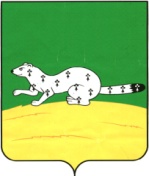      АДМИНИСТРАЦИЯ         Верхнеуральского муниципального района        Челябинской областиП О С Т А Н О В Л Е Н И Еот   06.05_2020г.  №664г. Верхнеуральск	В рамках Федерального закона от 06.10.2003г. №131-ФЗ «Об общих принципах организации местного самоуправления в Российской Федерации», Федеральным законом от 12.01.1996 года №7-ФЗ «О некоммерческих организациях», Федерального закона от 05.04.2013 года №40-ФЗ «О внесении изменений в отдельные законодательные акты РФ по вопросу социально ориентированных некоммерческих организаций», Федерального закона от 24.11.1995 года №181-ФЗ «О социальной защите инвалидов в Российской Федерации», в соответствии со ст.179 БК РФ « Государственные программы Российской Федерации, государственные программы субъекта Российской Федерации, муниципальные программы», на основании ст. 31,32 Устава Верхнеуральского муниципального района,администрация Верхнеуральского муниципального районаПОСТАНОВЛЯЕТ:1. Внести изменения  в муниципальную программу «Социальная поддержка населения Верхнеуральского муниципального района» на 2019-2021г.:      1) п.8  Паспорта муниципальной  программы  «Объемы бюджетных ассигнований муниципальной программы» изложить в новой редакции (прилагается).        2) раздел 5 муниципальной  программы  «Ресурсное обеспечение муниципальной программы» изложить в новой редакции (прилагается).     3) раздел 8 муниципальной  программы « Финансово-экономическое обоснование муниципальной программы»  изложить в новой редакции (прилагается).     4) Приложение 1 к муниципальной программе  «Социальная поддержка населения Верхнеуральского муниципального района»  на 2019-2021 годы изложить в новой	 редакции (прилагается).     5) п.6 Паспорта подпрограммы «Социальная поддержка инвалидов в Верхнеуральском муниципальном районе»   приложения 4 изложить в новой редакции (прилагается).        6) Раздела 5 «Ресурсное обеспечение подпрограммы» приложения 4 изложить в новой редакции (прилагается).        7) Раздел 8 «Финансово-экономическое обоснование подпрограммы»  приложения 4 изложить в новой редакции (прилагается).      8) Таблицу 1 приложения 4 к Подпрограмме «Социальная поддержка инвалидов в Верхнеуральском муниципальном районе» изложить в новой редакции (прилагается).     9) Таблицу 1 приложения 3 к Подпрограмме «Социальная  поддержка  малоимущих слоев населения Верхнеуральского муниципального района» изложить в новой редакции (прилагается).     10) п.7 Паспорта подпрограммы «Социальная защита детей в Верхнеуральском муниципальном районе»  приложения 6 изложить в новой редакции (прилагается).         11) Таблица 2 Раздела 5 «Ресурсное обеспечение подпрограммы»  прилжения 6 к Программе изложить в новой редакции (прилагается).      12) Таблицу 1 приложения 6 к Подпрограмме «Социальная защита детей в Верхнеуральском муниципальном районе» изложить в новой редакции (прилагается).      13) п.7 Паспорта подпрограммы «Социальное обслуживание и поддержка граждан пожилого возраста и иных категорий граждан в Верхнеуральском муниципальном районе» приложения 7 изложить в новой редакции (прилагается).          14) Таблица 2 Раздела 5 «Ресурсное обеспечение муниципальной подпрограммы»  приложения 7 к Программе изложить в новой редакции (прилагается).       15) Таблицу 1  приложения 7 к Подпрограмме «Социальное обслуживание и поддержка граждан пожилого возраста и иных категорий граждан в Верхнеуральском муниципальном районе» изложить в новой редакции (прилагается).           2. Контроль за исполнением настоящего постановления возложить на Шишкину Е.Г – начальника Управления социальной защиты населения администрации Верхнеуральского муниципального района.          3. Настоящее постановление вступает в силу со дня его подписания.Глава  Верхнеуральского муниципального района                                                                  С.Г. Айбулатов    Муниципальная программа Верхнеуральского муниципального района«Социальная поддержка населения Верхнеуральского муниципального района» на 2019-2021 годыПаспорт муниципальной  программы «Социальная поддержка населения Верхнеуральского муниципального района»на 2019-2021 годыРаздел 5. Ресурсное обеспечение муниципальной программы     Программа реализуется за счет средств федерального, областного и районного бюджета, субсидий бюджетам городских и сельских поселений Верхнеуральского муниципального районаОбщий объем финансирования муниципальной Программы составляет 1 080 220,2  тыс. рублей, том числе: в 2019 год –    340 662,8 тыс. руб.           в 2020 год –    372 525,3 тыс. руб. в 2021 год –   367 032,1 тыс. руб.     Бюджетные ассигнования по подпрограммам:     Объемы финансирования Программы подлежат ежегодной корректировке в соответствии с решениями о бюджете на очередной финансовый год.Раздел 8. Финансово-экономическое обоснование муниципальной ПрограммыИсточником финансирования Программы являются средства федерального, областного и районного бюджета, субсидий бюджетам городских и сельских поселений Верхнеуральского муниципального районаОбщий объем финансирования Программы в 2019-2021 годах составляет 1 080 220,2 тыс. рублей, в том числе:в 2019 году – 340 662,8 тыс. руб. ( в т.ч.  федеральный бюджет 47 559,3 тыс. руб.             областной бюджет    291 800,6 тыс. руб.,              районный бюджет          1 302,9 тыс. руб.) в 2020 году – 372 525,3 тыс. руб. ( в т.ч.  федеральный бюджет 54 203,4 тыс. руб.             областной бюджет    316 759,4 тыс. руб.,              районный бюджет      1562,5  тыс. руб.) в 2021 году – 367 032,1 тыс. руб.: (в т.ч. федеральный бюджет 54 541,0 тыс. руб.           областной бюджет    312 091,1 тыс. руб.,            районный бюджет            400,0 тыс. руб.)      Расчет необходимых средств на реализацию Программы осуществляется на основе прогнозируемой численности граждан, нуждающихся в социальной помощи.Приложение 1к муниципальной Программе «Социальная поддержка населения Верхнеуральского муниципального района» на 2019-2021 годыСистема мероприятий муниципальной Программы и объемы их финансированияПриложение 4к муниципальной программе «Социальная поддержка населения Верхнеуральского муниципального района» на 2019-2021 годыПодпрограмма «Социальная поддержка инвалидов в Верхнеуральском муниципальном районе»Паспорт подпрограммы «Социальная поддержка инвалидов в Верхнеуральском муниципальном районе»Раздел 5. Ресурсное обеспечение подпрограммы       Общий  объем  финансирования  из районного бюджета   на  реализацию  Подпрограммы составляет   374,4  тыс. руб., в т.ч. на мероприятия первой части Подпрограммы «Социальная поддержка инвалидов в Верхнеуральском муниципальном районе».      Общий объем средств финансирования из районного бюджета составляет 374,4 тыс.рублей, в том числе по годам:2019 год – 181,4 тыс.рублей;2020 год – 193,0 тыс.рублей;2021 год –  0 тыс.рублей.Раздел 8. Финансово-экономическое обоснование подпрограммы     Объем финансирования в 2019-2021 годах составляет 374,4 тыс. руб., в т.ч. первой части Подпрограммы "Социальная поддержка инвалидов в Верхнеуральском муниципальном районе " на 2019 - 2021 годы- 50,0 тыс. руб., на мероприятия второй части Подпрограммы "Формирование доступной среды для инвалидов и маломобильных групп населения в Верхнеуральском муниципальном районе" на 2019 - 2021 годы 154,4 тыс. рублей.     Финансирование будет осуществляться из районного бюджета и субсидий бюджетам  городских и сельских поселений  Верхнеуральского муниципального района.     Общий объем средств финансирования из районного бюджета составляет 374,4 тыс. рублей, в том числе по годам:2019 год – 181,4 тыс. рублей;2020 год –  193.0 тыс. рублей;2021 год –  0,0 тыс. рублей.     Подробно финансово-экономическое обоснование муниципальной Подпрограммы приведено в таблице 1.Таблица 1Перечень мероприятиймуниципальной  Подпрограммы «Социальная поддержка инвалидов в Верхнеуральском муниципальном районе» на 2019-2021 годыТаблица 1Приложения 5 к Подпрограмме «Социальная поддержка малоимущих слоев населения Верхнеуральского муниципального района»  Приложение 6к муниципальной Программе «Социальная поддержка населения Верхнеуральского муниципального района» на 2019-2021 годыПодпрограмма  «Социальная защита детей в Верхнеуральском муниципальном районе»Паспорт подпрограммы  «Социальная защита детей в Верхнеуральском муниципальном районе»Раздел 5. Ресурсное обеспечение подпрограммыРеализация мероприятий подпрограммы планируется осуществлять за счет средств федерального и областного  бюджетов и представлено в таблице 2.                                                                                                                 Таблица 2Приложение 7к муниципальной Программе «Социальная поддержка населения Верхнеуральского муниципального района» на 2019-2021 годыПодпрограмма   «Социальное обслуживание и поддержка граждан пожилого возраста и иных категорий граждан в Верхнеуральском муниципальном районе»Паспорт муниципальной подпрограммы  «Социальное обслуживание и поддержка граждан пожилого возраста и иных категорий граждан в Верхнеуральском муниципальном районе»Раздел 5. Ресурсное обеспечение муниципальной подпрограммыФинансирование мероприятий подпрограммы осуществляется за счет средств областного и федерального бюджетов.Бюджетные средства для реализации подпрограммы предоставляются в пределах бюджетных ассигнований, предусмотренных в законе Челябинской области об областном бюджете на указанные цели на соответствующий финансовый год и плановый период.       Ресурсное обеспечение  муниципальной подпрограммы приведено в таблице 2.	          Объемы финансирования Подпрограммы подлежат ежегодной корректировке в соответствии с решениями о бюджете на очередной и плановые периоды.«О внесении изменений в муниципальную программу «Социальная поддержка населения Верхнеуральского муниципального района» на 2019-2021годы, утвержденной постановлением администрации Верхнеуральского  муниципального района от  19.03.2019г. № 314Объемы бюджетных ассигнований муниципальной программыФинансирование муниципальной программы осуществляется за счет средств федерального, областного и районного бюджета, субсидий бюджетам городских и сельских поселений Верхнеуральского муниципального района. Общий объем финансирования муниципальной программы в 2019-2021 годы составляет 1 080 220,2 тыс. рублей, в том числе по годам:          2019 год – 340 662,8 тыс. руб. в т.ч.:  федеральный бюджет-  47 559,3 тыс. руб.,   областной  бюджет- 291 800,6 тыс. руб.,  районный бюджет- 1 302,9 тыс. руб.                2020 год – 372 525,3 тыс. руб., в т.ч.:   федеральный бюджет- 54 203,4 тыс. руб.,     областной  бюджет- 316 759,4 тыс. руб.,   районный бюджет – 1562,5 тыс. руб.         2021 год – 367 032,1 тыс. руб., в т.ч.:   федеральный бюджет – 54 541,0 тыс. руб.,     областной  бюджет -  312 091,1 тыс. руб.      районный бюджет -  400,0 тыс. руб.   №п/пНаименование ПодпрограммОбъем финансирования,тыс. рублейОбъем финансирования,тыс. рублейОбъем финансирования,тыс. рублейОбъем финансирования,тыс. рублейОбъем финансирования,тыс. рублей№п/пНаименование ПодпрограммВсегоВсего2019 год2020 год2021 год1.«Поддержка социально ориентированных некоммерческих организаций»1481,0Район. Бюджет1481,0Район. Бюджет406,0675,0400,02.«Социальная поддержка инвалидов в Верхнеуральском муниципальном районе» 374,4Район.бюджет374,4Район.бюджет181,4193,0-3.«Социальная поддержка малоимущих слоев населения» 1410,0Район. Бюджет1410,0Район. Бюджет715,5694,5-4.«Социальная защита детей в Верхнеуральском муниципальном районе»396 945,6 в т.ч.:127 243,8127 243,8137 905,2131 796,64.«Социальная защита детей в Верхнеуральском муниципальном районе»82 462,3Фед.бюдж25 685,125 685,128 241,528 535,74.«Социальная защита детей в Верхнеуральском муниципальном районе»314 483,3Обл. бюдж101 558,7101 558,7109 663,7103 260,95.Социальное обслуживание и поддержка граждан пожилого возраста и иных категорий граждан в Верхнеуральском муниципальном районе»680 009,2в т.ч.:212 116,1212 116,1233 057,6234 835,55.Социальное обслуживание и поддержка граждан пожилого возраста и иных категорий граждан в Верхнеуральском муниципальном районе»73 841,4Фед. Бюдж.21 874,221 874,225 961,926 005,35.Социальное обслуживание и поддержка граждан пожилого возраста и иных категорий граждан в Верхнеуральском муниципальном районе»606 167,8Обл. бюдж.606 167,8Обл. бюдж.190 241,9207 095,7208 830,2Итого:Итого: 1 080 220,2 1 080 220,2340 662,8372 525,3367 032,1№п/пНаименование мероприятияСрок исполненияОбъем финансирования (тыс. рублей)Объем финансирования (тыс. рублей)Объем финансирования (тыс. рублей)Объем финансирования (тыс. рублей)Источник финансированияИсполнители мероприятия№п/пНаименование мероприятияСрок исполненияВсего2019 год2020 год2021 годИсточник финансированияИсполнители мероприятия123456789Подпрограмма 1. «Поддержка социально ориентированных некоммерческих организаций Верхнеуральского муниципального района»Подпрограмма 1. «Поддержка социально ориентированных некоммерческих организаций Верхнеуральского муниципального района»Подпрограмма 1. «Поддержка социально ориентированных некоммерческих организаций Верхнеуральского муниципального района»Подпрограмма 1. «Поддержка социально ориентированных некоммерческих организаций Верхнеуральского муниципального района»Подпрограмма 1. «Поддержка социально ориентированных некоммерческих организаций Верхнеуральского муниципального района»Подпрограмма 1. «Поддержка социально ориентированных некоммерческих организаций Верхнеуральского муниципального района»Подпрограмма 1. «Поддержка социально ориентированных некоммерческих организаций Верхнеуральского муниципального района»Подпрограмма 1. «Поддержка социально ориентированных некоммерческих организаций Верхнеуральского муниципального района»Подпрограмма 1. «Поддержка социально ориентированных некоммерческих организаций Верхнеуральского муниципального района»Задача: Оказание СОНО, осуществляющим свою деятельность на территории Верхнеуральского района, финансовую поддержкуЗадача: Оказание СОНО, осуществляющим свою деятельность на территории Верхнеуральского района, финансовую поддержкуЗадача: Оказание СОНО, осуществляющим свою деятельность на территории Верхнеуральского района, финансовую поддержкуЗадача: Оказание СОНО, осуществляющим свою деятельность на территории Верхнеуральского района, финансовую поддержкуЗадача: Оказание СОНО, осуществляющим свою деятельность на территории Верхнеуральского района, финансовую поддержкуЗадача: Оказание СОНО, осуществляющим свою деятельность на территории Верхнеуральского района, финансовую поддержкуЗадача: Оказание СОНО, осуществляющим свою деятельность на территории Верхнеуральского района, финансовую поддержкуЗадача: Оказание СОНО, осуществляющим свою деятельность на территории Верхнеуральского района, финансовую поддержкуЗадача: Оказание СОНО, осуществляющим свою деятельность на территории Верхнеуральского района, финансовую поддержку1.Оказание финансовой поддержки  социально ориентированным некоммерческим организациям путем предоставления субсидий2019-2021 годы1481,0406,0675,0400,0Районный бюджетУправление социальной защиты населения Итого по Подпрограмме 1Итого по Подпрограмме 12019-2021 годы1481,0406,0675,0400,0Подпрограмма 2. «Социальная поддержка инвалидов в Верхнеуральском муниципальном районе»Подпрограмма 2. «Социальная поддержка инвалидов в Верхнеуральском муниципальном районе»Подпрограмма 2. «Социальная поддержка инвалидов в Верхнеуральском муниципальном районе»Подпрограмма 2. «Социальная поддержка инвалидов в Верхнеуральском муниципальном районе»Подпрограмма 2. «Социальная поддержка инвалидов в Верхнеуральском муниципальном районе»Подпрограмма 2. «Социальная поддержка инвалидов в Верхнеуральском муниципальном районе»Подпрограмма 2. «Социальная поддержка инвалидов в Верхнеуральском муниципальном районе»Подпрограмма 2. «Социальная поддержка инвалидов в Верхнеуральском муниципальном районе»Подпрограмма 2. «Социальная поддержка инвалидов в Верхнеуральском муниципальном районе»Задача 1. Реабилитация инвалидов в результате занятий физической культурой и спортомЗадача 1. Реабилитация инвалидов в результате занятий физической культурой и спортомЗадача 1. Реабилитация инвалидов в результате занятий физической культурой и спортомЗадача 1. Реабилитация инвалидов в результате занятий физической культурой и спортомЗадача 1. Реабилитация инвалидов в результате занятий физической культурой и спортомЗадача 1. Реабилитация инвалидов в результате занятий физической культурой и спортомЗадача 1. Реабилитация инвалидов в результате занятий физической культурой и спортомЗадача 1. Реабилитация инвалидов в результате занятий физической культурой и спортомЗадача 1. Реабилитация инвалидов в результате занятий физической культурой и спортом1.Организация и проведение зимней районной Спартакиады инвалидов                  и детей-инвалидов2019-2021 годы15,015,015,0-Районный бюджетУФКиС, УСЗН, МООИ2.Организация и проведение летней районной Спартакиады инвалидов                  и детей-инвалидов 2019-2021 годы15,015,015,0-Районный бюджетУФКиС, УСЗН, МООИ3.Летняя областная Спартакиада детей-инвалидов2019-2021 годы8,08,08,0-Районный бюджетУФКиС, УСЗН, МООИ4.Летняя областная Спартакиада инвалидов2019-2021 годы2,02,02,0-Районный бюджетУФКиС, УСЗН, МООИ5.Районные соревнования по волейболу среди инвалидов2019-2021 годы5,05,05,0-Районный бюджетУФКиС, УСЗН, МООИ6.Районные соревнования для инвалидов и детей-инвалидов, занимающихся в секции по адаптивной физкультуре2019-2021 годы5,05,05,0-Районный бюджетУФКиС, УСЗН, МООИЗадача 2. Формирование на территории Верхнеуральского муниципального района доступной среды жизнедеятельности для инвалидов и маломобильных групп населения на социально-значимых объектах инфраструктуры, включенных в Реестр путем создания и совершенствования системы реабилитации во всех сферах жизнедеятельностиЗадача 2. Формирование на территории Верхнеуральского муниципального района доступной среды жизнедеятельности для инвалидов и маломобильных групп населения на социально-значимых объектах инфраструктуры, включенных в Реестр путем создания и совершенствования системы реабилитации во всех сферах жизнедеятельностиЗадача 2. Формирование на территории Верхнеуральского муниципального района доступной среды жизнедеятельности для инвалидов и маломобильных групп населения на социально-значимых объектах инфраструктуры, включенных в Реестр путем создания и совершенствования системы реабилитации во всех сферах жизнедеятельностиЗадача 2. Формирование на территории Верхнеуральского муниципального района доступной среды жизнедеятельности для инвалидов и маломобильных групп населения на социально-значимых объектах инфраструктуры, включенных в Реестр путем создания и совершенствования системы реабилитации во всех сферах жизнедеятельностиЗадача 2. Формирование на территории Верхнеуральского муниципального района доступной среды жизнедеятельности для инвалидов и маломобильных групп населения на социально-значимых объектах инфраструктуры, включенных в Реестр путем создания и совершенствования системы реабилитации во всех сферах жизнедеятельностиЗадача 2. Формирование на территории Верхнеуральского муниципального района доступной среды жизнедеятельности для инвалидов и маломобильных групп населения на социально-значимых объектах инфраструктуры, включенных в Реестр путем создания и совершенствования системы реабилитации во всех сферах жизнедеятельностиЗадача 2. Формирование на территории Верхнеуральского муниципального района доступной среды жизнедеятельности для инвалидов и маломобильных групп населения на социально-значимых объектах инфраструктуры, включенных в Реестр путем создания и совершенствования системы реабилитации во всех сферах жизнедеятельностиЗадача 2. Формирование на территории Верхнеуральского муниципального района доступной среды жизнедеятельности для инвалидов и маломобильных групп населения на социально-значимых объектах инфраструктуры, включенных в Реестр путем создания и совершенствования системы реабилитации во всех сферах жизнедеятельностиЗадача 2. Формирование на территории Верхнеуральского муниципального района доступной среды жизнедеятельности для инвалидов и маломобильных групп населения на социально-значимых объектах инфраструктуры, включенных в Реестр путем создания и совершенствования системы реабилитации во всех сферах жизнедеятельности7Создание на территории Верхнеуральского муниципального района доступной среды жизнедеятельности для инвалидов и маломобильных групп населения2019-2021 годы131,4131,4120,0-Субсидии бюджетам городских и сельских поселенийУправление образования Верхнеуральского муниципального района (Межозерная СОШ) 8Доставка продуктовых набороводиноко проживающим гражданам имеющих инвалидность из г. Челябинска2019-2021 годы23,0-23,0-Районный бюджетУправление социальной защиты населенияИтого по Подпрограмме 2.Итого по Подпрограмме 2.2019-2021 годы374,4181,4193,0Подпрограмма 3. «Социальная поддержка малоимущих слоев населения Верхнеуральского муниципального района»Подпрограмма 3. «Социальная поддержка малоимущих слоев населения Верхнеуральского муниципального района»Подпрограмма 3. «Социальная поддержка малоимущих слоев населения Верхнеуральского муниципального района»Подпрограмма 3. «Социальная поддержка малоимущих слоев населения Верхнеуральского муниципального района»Подпрограмма 3. «Социальная поддержка малоимущих слоев населения Верхнеуральского муниципального района»Подпрограмма 3. «Социальная поддержка малоимущих слоев населения Верхнеуральского муниципального района»Подпрограмма 3. «Социальная поддержка малоимущих слоев населения Верхнеуральского муниципального района»Подпрограмма 3. «Социальная поддержка малоимущих слоев населения Верхнеуральского муниципального района»Подпрограмма 3. «Социальная поддержка малоимущих слоев населения Верхнеуральского муниципального района»1.Предоставление адресной материальной помощи малообеспеченным семьям, семьям с детьми, одиноким пенсионерам, иным гражданам, оказавшихся по независящим от них причинам в трудной жизненной ситуации2019-2021 годы615,2427,9187,3-Районный бюджетУправление социальной защиты населения, МУ «Комплексный центр социального обслуживания населения»2.Чествование ветеранов ВОВ с вручением персонального поздравления Президента РФ в связи с юбилейной датой, начиная с 90-летия(поручение Президента РФ от 31 мая 2012 года № Пр-1438)2019-2021 годы69,235,034,2-Районный бюджетУправление социальной защиты населенияадминистрации Верхнеуральского муниципального района3.Приобретение подарков и доставка детей, находящихся в трудной жизненной ситуации  на праздник, посвященный Международному дню защиты детей в г. Магнитогорск (согласно разнарядке Министерства социальных отношений Челябинской области)2019-2021 годы38,018,020,0-Районный бюджетУправление социальной защиты населенияадминистрации Верхнеуральского муниципального района4.Приобретение подарков детям, находящимся в ТЖС- участникам Губернаторской елки (согласно разнарядке Министерства социальных отношений Челябинской области)2019-2021 годы29,014,015,0-Районный бюджетУправление социальной защиты населенияадминистрации Верхнеуральского муниципального района5.Формирование продуктовых наборов ко Дню Победы2019-2021 годы417,0207,0210,0-Районный бюджетУправление социальной защиты населения6.Приобретение новогодних подарков для детей-инвалидов, страдающих заболеванием, требующих спец. питания2019-2021 годы7,63,64,0Районный бюджетУправление социальной защиты населения7.Транспортные расходы по доставке новогодних подарков  для малоимущих семей2019-2021 годы15,015,0Управление социальной защиты населенияадминистрации Верхнеуральского муниципального района8.Санитарно-гигиенические наборы для семей, находящихся в трудной жизненной ситуации и социально-опасном положении2019-2021 годы54,054,0Управление социальной защиты населенияадминистрации Верхнеуральского муниципального района, МБУ «Верхнеуральский центр помощи детям, оставшимся без попечения родителей9.Продуктовые наборы для семей, находящихся в трудной жизненной ситуации и социально-опасном положении2019-2021 годы90,090,0Управление социальной защиты населенияадминистрации Верхнеуральского муниципального района, МБУ «Верхнеуральский центр помощи детям, оставшимся без попечения родителей10Канцелярские наборы к школе2019-2021 годы30,030,0Управление социальной защиты населенияадминистрации Верхнеуральского муниципального района, МБУ «Верхнеуральский центр помощи детям, оставшимся без попечения родителей11Социально медицинская реабилитация родителей из социально-опасных семей2019-2021 годы50,050,0Управление социальной защиты населенияадминистрации Верхнеуральского муниципального района, МБУ «Верхнеуральский центр помощи детям, оставшимся без попечения родителейИТОГО по Подпрограмме 3.2019-2021 годы1410,0715,5694,5-Подпрограмма 4. «Социальная защита детей в Верхнеуральском муниципальном районе»Подпрограмма 4. «Социальная защита детей в Верхнеуральском муниципальном районе»Подпрограмма 4. «Социальная защита детей в Верхнеуральском муниципальном районе»Подпрограмма 4. «Социальная защита детей в Верхнеуральском муниципальном районе»Подпрограмма 4. «Социальная защита детей в Верхнеуральском муниципальном районе»Подпрограмма 4. «Социальная защита детей в Верхнеуральском муниципальном районе»Подпрограмма 4. «Социальная защита детей в Верхнеуральском муниципальном районе»Подпрограмма 4. «Социальная защита детей в Верхнеуральском муниципальном районе»Подпрограмма 4. «Социальная защита детей в Верхнеуральском муниципальном районе»Подпрограмма 4. «Социальная защита детей в Верхнеуральском муниципальном районе»Подпрограмма 4. «Социальная защита детей в Верхнеуральском муниципальном районе»Подпрограмма 4. «Социальная защита детей в Верхнеуральском муниципальном районе»Подпрограмма 4. «Социальная защита детей в Верхнеуральском муниципальном районе»Подпрограмма 4. «Социальная защита детей в Верхнеуральском муниципальном районе»Подпрограмма 4. «Социальная защита детей в Верхнеуральском муниципальном районе»Подпрограмма 4. «Социальная защита детей в Верхнеуральском муниципальном районе»Задача: Организация  предоставления мер социальной поддержки гражданам, имеющим детейЗадача: Организация  предоставления мер социальной поддержки гражданам, имеющим детейЗадача: Организация  предоставления мер социальной поддержки гражданам, имеющим детейЗадача: Организация  предоставления мер социальной поддержки гражданам, имеющим детейЗадача: Организация  предоставления мер социальной поддержки гражданам, имеющим детейЗадача: Организация  предоставления мер социальной поддержки гражданам, имеющим детейЗадача: Организация  предоставления мер социальной поддержки гражданам, имеющим детейЗадача: Организация  предоставления мер социальной поддержки гражданам, имеющим детейЗадача: Организация  предоставления мер социальной поддержки гражданам, имеющим детейЗадача: Организация  предоставления мер социальной поддержки гражданам, имеющим детейЗадача: Организация  предоставления мер социальной поддержки гражданам, имеющим детейЗадача: Организация  предоставления мер социальной поддержки гражданам, имеющим детейЗадача: Организация  предоставления мер социальной поддержки гражданам, имеющим детейЗадача: Организация  предоставления мер социальной поддержки гражданам, имеющим детейЗадача: Организация  предоставления мер социальной поддержки гражданам, имеющим детейЗадача: Организация  предоставления мер социальной поддержки гражданам, имеющим детейРаздел 1. «Социальная поддержка детей-сирот и детей, оставшихся без попечения родителей Подпрограмма 4 «Социальная защита детей в Верхнеуральском муниципальном районе»Раздел 1. «Социальная поддержка детей-сирот и детей, оставшихся без попечения родителей Подпрограмма 4 «Социальная защита детей в Верхнеуральском муниципальном районе»Раздел 1. «Социальная поддержка детей-сирот и детей, оставшихся без попечения родителей Подпрограмма 4 «Социальная защита детей в Верхнеуральском муниципальном районе»Раздел 1. «Социальная поддержка детей-сирот и детей, оставшихся без попечения родителей Подпрограмма 4 «Социальная защита детей в Верхнеуральском муниципальном районе»Раздел 1. «Социальная поддержка детей-сирот и детей, оставшихся без попечения родителей Подпрограмма 4 «Социальная защита детей в Верхнеуральском муниципальном районе»Раздел 1. «Социальная поддержка детей-сирот и детей, оставшихся без попечения родителей Подпрограмма 4 «Социальная защита детей в Верхнеуральском муниципальном районе»Раздел 1. «Социальная поддержка детей-сирот и детей, оставшихся без попечения родителей Подпрограмма 4 «Социальная защита детей в Верхнеуральском муниципальном районе»Раздел 1. «Социальная поддержка детей-сирот и детей, оставшихся без попечения родителей Подпрограмма 4 «Социальная защита детей в Верхнеуральском муниципальном районе»Раздел 1. «Социальная поддержка детей-сирот и детей, оставшихся без попечения родителей Подпрограмма 4 «Социальная защита детей в Верхнеуральском муниципальном районе»Раздел 1. «Социальная поддержка детей-сирот и детей, оставшихся без попечения родителей Подпрограмма 4 «Социальная защита детей в Верхнеуральском муниципальном районе»Раздел 1. «Социальная поддержка детей-сирот и детей, оставшихся без попечения родителей Подпрограмма 4 «Социальная защита детей в Верхнеуральском муниципальном районе»Раздел 1. «Социальная поддержка детей-сирот и детей, оставшихся без попечения родителей Подпрограмма 4 «Социальная защита детей в Верхнеуральском муниципальном районе»Раздел 1. «Социальная поддержка детей-сирот и детей, оставшихся без попечения родителей Подпрограмма 4 «Социальная защита детей в Верхнеуральском муниципальном районе»Раздел 1. «Социальная поддержка детей-сирот и детей, оставшихся без попечения родителей Подпрограмма 4 «Социальная защита детей в Верхнеуральском муниципальном районе»Раздел 1. «Социальная поддержка детей-сирот и детей, оставшихся без попечения родителей Подпрограмма 4 «Социальная защита детей в Верхнеуральском муниципальном районе»Раздел 1. «Социальная поддержка детей-сирот и детей, оставшихся без попечения родителей Подпрограмма 4 «Социальная защита детей в Верхнеуральском муниципальном районе»1Содержание ребенка в семье опекуна и приемной семье, а также вознаграждение, причитающееся приемному родителю в соответствии с Законом Челябинской области "О мерах социальной поддержки детей-сирот и детей, оставшихся без попечения родителей, вознаграждении, причитающемся приемному родителю, и социальных гарантиях приемной семьеСодержание ребенка в семье опекуна и приемной семье, а также вознаграждение, причитающееся приемному родителю в соответствии с Законом Челябинской области "О мерах социальной поддержки детей-сирот и детей, оставшихся без попечения родителей, вознаграждении, причитающемся приемному родителю, и социальных гарантиях приемной семьеСодержание ребенка в семье опекуна и приемной семье, а также вознаграждение, причитающееся приемному родителю в соответствии с Законом Челябинской области "О мерах социальной поддержки детей-сирот и детей, оставшихся без попечения родителей, вознаграждении, причитающемся приемному родителю, и социальных гарантиях приемной семье2019-2021 годы2019-2021 годы95 762,495 762,429 897,336 630,636 630,629 234,529 234,5Областной бюджетОбластной бюджетУправление социальной защиты населенияадминистрации Верхнеуральского муниципального района2Социальная поддержка детей-сирот и детей, оставшихся без попечения родителей, находящихся в муниципальных учреждениях для детей-сирот и детей, оставшихся без попечения родителейСоциальная поддержка детей-сирот и детей, оставшихся без попечения родителей, находящихся в муниципальных учреждениях для детей-сирот и детей, оставшихся без попечения родителейСоциальная поддержка детей-сирот и детей, оставшихся без попечения родителей, находящихся в муниципальных учреждениях для детей-сирот и детей, оставшихся без попечения родителей2019-2021 годы2019-2021 годы97 080,397 080,334 121,131 452,231 452,231 507,031 507,0Областной бюджетОбластной бюджетМБУ Верхнеуральский центр помощи детям, оставшихся без попечения родителей.3Обеспечение предоставления жилых помещений детям-сиротам и  детям, оставшимся без попечения родителей, лицам из их числа по договорам найма специализированных жилых помещенийОбеспечение предоставления жилых помещений детям-сиротам и  детям, оставшимся без попечения родителей, лицам из их числа по договорам найма специализированных жилых помещенийОбеспечение предоставления жилых помещений детям-сиротам и  детям, оставшимся без попечения родителей, лицам из их числа по договорам найма специализированных жилых помещений2019-2021 годы2019-2021 годы41 459,241 459,211 289,215 085,015 085,015 085,015 085,0Областной бюджетОбластной бюджетУправление имуществом и земельными отношениями администрации Верхнеуральского муниципального районаИТОГО по разделу:ИТОГО по разделу:ИТОГО по разделу:234 301,9234 301,975 307,683 167,883 167,875 826,575 826,5В т.ч. областной бюджетВ т.ч. областной бюджетВ т.ч. областной бюджет234 301,9234 301,975 307,683 167,883 167,875 826,575 826,5Раздел 2  «Обеспечение государственными пособиями граждан, имеющих детей в Верхнеуральском муниципальном районе»Раздел 2  «Обеспечение государственными пособиями граждан, имеющих детей в Верхнеуральском муниципальном районе»Раздел 2  «Обеспечение государственными пособиями граждан, имеющих детей в Верхнеуральском муниципальном районе»Раздел 2  «Обеспечение государственными пособиями граждан, имеющих детей в Верхнеуральском муниципальном районе»Раздел 2  «Обеспечение государственными пособиями граждан, имеющих детей в Верхнеуральском муниципальном районе»Раздел 2  «Обеспечение государственными пособиями граждан, имеющих детей в Верхнеуральском муниципальном районе»Раздел 2  «Обеспечение государственными пособиями граждан, имеющих детей в Верхнеуральском муниципальном районе»Раздел 2  «Обеспечение государственными пособиями граждан, имеющих детей в Верхнеуральском муниципальном районе»Раздел 2  «Обеспечение государственными пособиями граждан, имеющих детей в Верхнеуральском муниципальном районе»Раздел 2  «Обеспечение государственными пособиями граждан, имеющих детей в Верхнеуральском муниципальном районе»Раздел 2  «Обеспечение государственными пособиями граждан, имеющих детей в Верхнеуральском муниципальном районе»Раздел 2  «Обеспечение государственными пособиями граждан, имеющих детей в Верхнеуральском муниципальном районе»Раздел 2  «Обеспечение государственными пособиями граждан, имеющих детей в Верхнеуральском муниципальном районе»Раздел 2  «Обеспечение государственными пособиями граждан, имеющих детей в Верхнеуральском муниципальном районе»Раздел 2  «Обеспечение государственными пособиями граждан, имеющих детей в Верхнеуральском муниципальном районе»Раздел 2  «Обеспечение государственными пособиями граждан, имеющих детей в Верхнеуральском муниципальном районе»1Ежемесячное пособие на ребенка (Закон Челябинской области "О ежемесячном пособии на ребенка")Ежемесячное пособие на ребенка (Закон Челябинской области "О ежемесячном пособии на ребенка")Ежемесячное пособие на ребенка (Закон Челябинской области "О ежемесячном пособии на ребенка")2019-2021 годы2019-2021 годы51 825,251 825,216 709,117 213,817 213,8 17 902,3 17 902,3Областной бюджетОбластной бюджетУправление социальной защиты населенияадминистрации Верхнеуральского муниципального района2Выплата областного единовременного пособия при рождении ребенка в соответствии с Законом Челябинской области «Об областном единовременном пособии при рождении ребенка»Выплата областного единовременного пособия при рождении ребенка в соответствии с Законом Челябинской области «Об областном единовременном пособии при рождении ребенка»Выплата областного единовременного пособия при рождении ребенка в соответствии с Законом Челябинской области «Об областном единовременном пособии при рождении ребенка»2019-2021 годы2019-2021 годы3 224,33 224,31 039,71 092,31 092,31 092,3 1 092,3 Областной бюджетОбластной бюджетУправление социальной защиты населенияадминистрации Верхнеуральского муниципального района3Реализация полномочий Российской Федерации на выплату государственных пособий лицам, не подлежащим обязательному социальному страхованию на случай временной нетрудоспособности и в связи с материнством, и лицам в связи с ликвидацией организаций (прекращением деятельности, полномочий физическими лицами), в соответствии с Федеральным законом от 19 мая 1995 года №81-ФЗ "О государственных пособиях гражданам, имеющих детей»Реализация полномочий Российской Федерации на выплату государственных пособий лицам, не подлежащим обязательному социальному страхованию на случай временной нетрудоспособности и в связи с материнством, и лицам в связи с ликвидацией организаций (прекращением деятельности, полномочий физическими лицами), в соответствии с Федеральным законом от 19 мая 1995 года №81-ФЗ "О государственных пособиях гражданам, имеющих детей»Реализация полномочий Российской Федерации на выплату государственных пособий лицам, не подлежащим обязательному социальному страхованию на случай временной нетрудоспособности и в связи с материнством, и лицам в связи с ликвидацией организаций (прекращением деятельности, полномочий физическими лицами), в соответствии с Федеральным законом от 19 мая 1995 года №81-ФЗ "О государственных пособиях гражданам, имеющих детей»2019-2021 годы2019-2021 годы82 462,382 462,325 685,128 241,528 241,528 535,7 28 535,7 Федеральный бюджетФедеральный бюджетУправление социальной защиты населенияадминистрации Верхнеуральского муниципального района4Обеспечение дополнительных мер социальной поддержки многодетным семьямОбеспечение дополнительных мер социальной поддержки многодетным семьямОбеспечение дополнительных мер социальной поддержки многодетным семьям2019-2021 годы2019-2021 годы19 362,719 362,76 611,96 250,46 250,46 500,46 500,4Областной бюджетОбластной бюджетУправление социальной защиты населенияадминистрации Верхнеуральского муниципального районаИтого по разделу 2Итого по разделу 2Итого по разделу 2156 874,5156 874,550 045,852 798,052 798,054 030,7 54 030,7 в  т.ч.   Федеральный                  бюджетв  т.ч.   Федеральный                  бюджетв  т.ч.   Федеральный                  бюджет82 462,3 82 462,3 25 685,128 241,528 241,528 535,7 28 535,7        Областной бюджет       Областной бюджет       Областной бюджет74 412,274 412,224 360,724 556,524 556,525 495,025 495,0Раздел 3 «Организация и осуществление деятельности по опеке и попечительству»Раздел 3 «Организация и осуществление деятельности по опеке и попечительству»Раздел 3 «Организация и осуществление деятельности по опеке и попечительству»Раздел 3 «Организация и осуществление деятельности по опеке и попечительству»Раздел 3 «Организация и осуществление деятельности по опеке и попечительству»Раздел 3 «Организация и осуществление деятельности по опеке и попечительству»Раздел 3 «Организация и осуществление деятельности по опеке и попечительству»Раздел 3 «Организация и осуществление деятельности по опеке и попечительству»Раздел 3 «Организация и осуществление деятельности по опеке и попечительству»Раздел 3 «Организация и осуществление деятельности по опеке и попечительству»Раздел 3 «Организация и осуществление деятельности по опеке и попечительству»Раздел 3 «Организация и осуществление деятельности по опеке и попечительству»Раздел 3 «Организация и осуществление деятельности по опеке и попечительству»Раздел 3 «Организация и осуществление деятельности по опеке и попечительству»Раздел 3 «Организация и осуществление деятельности по опеке и попечительству»Раздел 3 «Организация и осуществление деятельности по опеке и попечительству»1Организация и осуществление деятельности по опеке и попечительству в Верхнеуральском муниципальном районеОрганизация и осуществление деятельности по опеке и попечительству в Верхнеуральском муниципальном районеОрганизация и осуществление деятельности по опеке и попечительству в Верхнеуральском муниципальном районе2019-2021 годы2019-2021 годы5 769,25 769,21 890,4 1 939,4 1 939,41 939,41 939,4Областной бюджетОбластной бюджетУправление социальной защиты населенияадминистрации Верхнеуральского муниципального районаИтого по разделу 3Итого по разделу 3Итого по разделу 35 769,25 769,21 890,4 1 939,4 1 939,41 939,41 939,4Областной бюджетОбластной бюджетИтого по подпрограмме  4Итого по подпрограмме  4Итого по подпрограмме  4396 945,6396 945,6127 243,8137 905,2137 905,2131 796,6131 796,6 в т.ч.  Федеральный             бюджет в т.ч.  Федеральный             бюджет в т.ч.  Федеральный             бюджет82 462,3 82 462,3 25 685,128 241,528 241,528 535,728 535,7 Областной бюджет Областной бюджет Областной бюджет314 483,3314 483,3101 558,7109 663,7109 663,7103 260,9103 260,9Подпрограмма 5. «Социальное обслуживание и поддержка граждан пожилого возраста и иных категорий граждан в Верхнеуральском муниципальном районе»Подпрограмма 5. «Социальное обслуживание и поддержка граждан пожилого возраста и иных категорий граждан в Верхнеуральском муниципальном районе»Подпрограмма 5. «Социальное обслуживание и поддержка граждан пожилого возраста и иных категорий граждан в Верхнеуральском муниципальном районе»Подпрограмма 5. «Социальное обслуживание и поддержка граждан пожилого возраста и иных категорий граждан в Верхнеуральском муниципальном районе»Подпрограмма 5. «Социальное обслуживание и поддержка граждан пожилого возраста и иных категорий граждан в Верхнеуральском муниципальном районе»Подпрограмма 5. «Социальное обслуживание и поддержка граждан пожилого возраста и иных категорий граждан в Верхнеуральском муниципальном районе»Подпрограмма 5. «Социальное обслуживание и поддержка граждан пожилого возраста и иных категорий граждан в Верхнеуральском муниципальном районе»Подпрограмма 5. «Социальное обслуживание и поддержка граждан пожилого возраста и иных категорий граждан в Верхнеуральском муниципальном районе»Подпрограмма 5. «Социальное обслуживание и поддержка граждан пожилого возраста и иных категорий граждан в Верхнеуральском муниципальном районе»Подпрограмма 5. «Социальное обслуживание и поддержка граждан пожилого возраста и иных категорий граждан в Верхнеуральском муниципальном районе»Подпрограмма 5. «Социальное обслуживание и поддержка граждан пожилого возраста и иных категорий граждан в Верхнеуральском муниципальном районе»Подпрограмма 5. «Социальное обслуживание и поддержка граждан пожилого возраста и иных категорий граждан в Верхнеуральском муниципальном районе»Подпрограмма 5. «Социальное обслуживание и поддержка граждан пожилого возраста и иных категорий граждан в Верхнеуральском муниципальном районе»Подпрограмма 5. «Социальное обслуживание и поддержка граждан пожилого возраста и иных категорий граждан в Верхнеуральском муниципальном районе»Подпрограмма 5. «Социальное обслуживание и поддержка граждан пожилого возраста и иных категорий граждан в Верхнеуральском муниципальном районе»Подпрограмма 5. «Социальное обслуживание и поддержка граждан пожилого возраста и иных категорий граждан в Верхнеуральском муниципальном районе»Задача: Совершенствование существующих механизмов оказания мер социальной поддержки и государственной социальной помощи.Задача: Совершенствование существующих механизмов оказания мер социальной поддержки и государственной социальной помощи.Задача: Совершенствование существующих механизмов оказания мер социальной поддержки и государственной социальной помощи.Задача: Совершенствование существующих механизмов оказания мер социальной поддержки и государственной социальной помощи.Задача: Совершенствование существующих механизмов оказания мер социальной поддержки и государственной социальной помощи.Задача: Совершенствование существующих механизмов оказания мер социальной поддержки и государственной социальной помощи.Задача: Совершенствование существующих механизмов оказания мер социальной поддержки и государственной социальной помощи.Задача: Совершенствование существующих механизмов оказания мер социальной поддержки и государственной социальной помощи.Задача: Совершенствование существующих механизмов оказания мер социальной поддержки и государственной социальной помощи.Задача: Совершенствование существующих механизмов оказания мер социальной поддержки и государственной социальной помощи.Задача: Совершенствование существующих механизмов оказания мер социальной поддержки и государственной социальной помощи.Задача: Совершенствование существующих механизмов оказания мер социальной поддержки и государственной социальной помощи.Задача: Совершенствование существующих механизмов оказания мер социальной поддержки и государственной социальной помощи.Задача: Совершенствование существующих механизмов оказания мер социальной поддержки и государственной социальной помощи.Задача: Совершенствование существующих механизмов оказания мер социальной поддержки и государственной социальной помощи.Задача: Совершенствование существующих механизмов оказания мер социальной поддержки и государственной социальной помощи.Раздел 1  «Повышение реальных доходов отдельных категорий гражданВерхнеуральского муниципального района»Раздел 1  «Повышение реальных доходов отдельных категорий гражданВерхнеуральского муниципального района»Раздел 1  «Повышение реальных доходов отдельных категорий гражданВерхнеуральского муниципального района»Раздел 1  «Повышение реальных доходов отдельных категорий гражданВерхнеуральского муниципального района»Раздел 1  «Повышение реальных доходов отдельных категорий гражданВерхнеуральского муниципального района»Раздел 1  «Повышение реальных доходов отдельных категорий гражданВерхнеуральского муниципального района»Раздел 1  «Повышение реальных доходов отдельных категорий гражданВерхнеуральского муниципального района»Раздел 1  «Повышение реальных доходов отдельных категорий гражданВерхнеуральского муниципального района»Раздел 1  «Повышение реальных доходов отдельных категорий гражданВерхнеуральского муниципального района»Раздел 1  «Повышение реальных доходов отдельных категорий гражданВерхнеуральского муниципального района»Раздел 1  «Повышение реальных доходов отдельных категорий гражданВерхнеуральского муниципального района»Раздел 1  «Повышение реальных доходов отдельных категорий гражданВерхнеуральского муниципального района»Раздел 1  «Повышение реальных доходов отдельных категорий гражданВерхнеуральского муниципального района»Раздел 1  «Повышение реальных доходов отдельных категорий гражданВерхнеуральского муниципального района»Раздел 1  «Повышение реальных доходов отдельных категорий гражданВерхнеуральского муниципального района»Раздел 1  «Повышение реальных доходов отдельных категорий гражданВерхнеуральского муниципального района»111Ежемесячная денежная выплата в соответствии с Законом Челябинской области «О мерах социальной поддержки ветеранов в Челябинской области» 	( ЕДВ ВТ)Ежемесячная денежная выплата в соответствии с Законом Челябинской области «О мерах социальной поддержки ветеранов в Челябинской области» 	( ЕДВ ВТ)2019-2021 годы2019-2021 годы68 879,921 787,123 084,723 084,724 008,1Областной бюджетОбластной бюджетУправление социальной защиты населенияадминистрации Верхнеуральского муниципального районаУправление социальной защиты населенияадминистрации Верхнеуральского муниципального района222Ежемесячная денежная выплата в соответствии с Законом Челябинской области "О мерах социальной поддержки жертв политических репрессий в Челябинской области" (ЕДВ ЖПР)Ежемесячная денежная выплата в соответствии с Законом Челябинской области "О мерах социальной поддержки жертв политических репрессий в Челябинской области" (ЕДВ ЖПР)2019-2021 годы2019-2021 годы2 337,7765,9770,7770,7801,1Областной бюджетОбластной бюджетУправление социальной защиты населенияадминистрации Верхнеуральского муниципального районаУправление социальной защиты населенияадминистрации Верхнеуральского муниципального района333Закон Челябинской области "О звании "Ветеран труда Челябинской области" (ежемесячная денежная выплата)Закон Челябинской области "О звании "Ветеран труда Челябинской области" (ежемесячная денежная выплата)2019-2021 годы2019-2021 годы51 938,916 450,917 744,017 744,017 744,0Областной бюджетОбластной бюджетУправление социальной защиты населенияадминистрации Верхнеуральского муниципального районаУправление социальной защиты населенияадминистрации Верхнеуральского муниципального района444Закон Челябинской области "О дополнительных мерах социальной защиты ветеранов в Челябинской области (компенсация расходов на оплату жилых помещений и коммунальных услуг)Закон Челябинской области "О дополнительных мерах социальной защиты ветеранов в Челябинской области (компенсация расходов на оплату жилых помещений и коммунальных услуг)2019-2021 годы2019-2021 годы128,429,548,548,550,4Областной бюджетОбластной бюджетУправление социальной защиты населенияадминистрации Верхнеуральского муниципального районаУправление социальной защиты населенияадминистрации Верхнеуральского муниципального района555Закон Челябинской области "О дополнительных мерах социальной защиты ветеранов в Челябинской области (компенсационные выплаты за пользование услугами связи)Закон Челябинской области "О дополнительных мерах социальной защиты ветеранов в Челябинской области (компенсационные выплаты за пользование услугами связи)2019-2021 годы2019-2021 годы9,93,53,23,23,2Областной бюджетОбластной бюджетУправление социальной защиты населенияадминистрации Верхнеуральского муниципального районаУправление социальной защиты населенияадминистрации Верхнеуральского муниципального района666Компенсация расходов на уплату взноса на капитальный ремонт общего имущества в многоквартирном доме в соответствии с Законом Челябинской области ЧО «О дополнительных  мерах социальной поддержки отдельных категорий граждан в ЧО»Компенсация расходов на уплату взноса на капитальный ремонт общего имущества в многоквартирном доме в соответствии с Законом Челябинской области ЧО «О дополнительных  мерах социальной поддержки отдельных категорий граждан в ЧО»2019-2021 годы2019-2021 годы3 950,31 334,51 307,91 307,91 307,9Областной бюджетОбластной бюджетУправление социальной защиты населенияадминистрации Верхнеуральского муниципального районаУправление социальной защиты населенияадминистрации Верхнеуральского муниципального района777Реализация полномочий Российской Федерации по предоставлению отдельных мер социальной поддержки гражданам, подвергшимся воздействию радиацииРеализация полномочий Российской Федерации по предоставлению отдельных мер социальной поддержки гражданам, подвергшимся воздействию радиации2019-2021 годы2019-2021 годы799,9276,6262,0262,0261,3Федеральный бюджетФедеральный бюджетУправление социальной защиты населенияадминистрации Верхнеуральского муниципального районаУправление социальной защиты населенияадминистрации Верхнеуральского муниципального района888Реализация полномочий Российской Федерации по осуществлению ежегодной денежной выплаты лицам, награжденным нагрудным знаком "Почетный донор РоссииРеализация полномочий Российской Федерации по осуществлению ежегодной денежной выплаты лицам, награжденным нагрудным знаком "Почетный донор России2019-2021 годы2019-2021 годы3 326,81076,91 102,91 102,91 147,0Федеральный бюджетФедеральный бюджетУправление социальной защиты населенияадминистрации Верхнеуральского муниципального районаУправление социальной защиты населенияадминистрации Верхнеуральского муниципального района999Реализация полномочий Российской Федерации на оплату жилищно-коммунальных услуг отдельным категориям гражданРеализация полномочий Российской Федерации на оплату жилищно-коммунальных услуг отдельным категориям граждан2019-2021 годы2019-2021 годы69 697,220 511,024 593,124 593,124 593,1Федеральный бюджетФедеральный бюджетУправление социальной защиты населенияадминистрации Верхнеуральского муниципального районаУправление социальной защиты населенияадминистрации Верхнеуральского муниципального района101010Реализация полномочий Российской Федерации по выплате инвалидам компенсаций страховых премий по договорам обязательного страхования гражданской ответственности владельцев транспортных средствРеализация полномочий Российской Федерации по выплате инвалидам компенсаций страховых премий по договорам обязательного страхования гражданской ответственности владельцев транспортных средств2019-2021 годы2019-2021 годы17,59,73,93,93,9Федеральный бюджетФедеральный бюджетУправление социальной защиты населенияадминистрации Верхнеуральского муниципального районаУправление социальной защиты населенияадминистрации Верхнеуральского муниципального района111111Осуществление мер социальной поддержки граждан, работающих и проживающих в сельских населенных пунктах и рабочих поселках Челябинской областиОсуществление мер социальной поддержки граждан, работающих и проживающих в сельских населенных пунктах и рабочих поселках Челябинской области2019-2021 годы2019-2021 годы101 224,332 921,633 481,733 481,734 821,0Областной бюджетОбластной бюджетУправление социальной защиты населенияадминистрации Верхнеуральского муниципального районаУправление социальной защиты населенияадминистрации Верхнеуральского муниципального района121212Возмещение стоимости услуг по  погребению и выплата социального пособия на погребение.Возмещение стоимости услуг по  погребению и выплата социального пособия на погребение.2019-2021 годы2019-2021 годы1 772,6460,7643,1643,1668,8Областной бюджетОбластной бюджетУправление социальной защиты населенияадминистрации Верхнеуральского муниципального районаУправление социальной защиты населенияадминистрации Верхнеуральского муниципального района131313Предоставление гражданам субсидий на оплату жилого помещения и коммунальных услугПредоставление гражданам субсидий на оплату жилого помещения и коммунальных услуг2019-2021 годы2019-2021 годы215 507,064 844,873 777,473 777,476 884,8Областной бюджетОбластной бюджетУправление социальной защиты населенияадминистрации Верхнеуральского муниципального районаУправление социальной защиты населенияадминистрации Верхнеуральского муниципального района141414Дополнительные меры социальной поддержки детей погибших участников ВОВ и приравненных к ним Дополнительные меры социальной поддержки детей погибших участников ВОВ и приравненных к ним 2019-2021 годы2019-2021 годы4 426,71060,22866,92866,9499,6Областной бюджетОбластной бюджетУправление социальной защиты населенияадминистрации Верхнеуральского муниципального районаУправление социальной защиты населенияадминистрации Верхнеуральского муниципального района151515Предоставление адресной субсидии гражданам в связи с ростом платы за коммунальные услугиПредоставление адресной субсидии гражданам в связи с ростом платы за коммунальные услуги2019-2021 годы2019-2021 годы102,851,451,451,4Областной бюджетОбластной бюджетУправление социальной защиты населенияадминистрации Верхнеуральского муниципального районаУправление социальной защиты населенияадминистрации Верхнеуральского муниципального района161616Закон Челябинской области « О дополнительных мерах социальной поддержки отдельных категорий граждан в связи с переходом к цифровому телерадиовещанию»Закон Челябинской области « О дополнительных мерах социальной поддержки отдельных категорий граждан в связи с переходом к цифровому телерадиовещанию»2019год2019год824,9394,4430,5430,5Областной бюджетОбластной бюджетУправление социальной защиты населенияадминистрации Верхнеуральского муниципального районаУправление социальной защиты населенияадминистрации Верхнеуральского муниципального района171717Приобретение технических средств реабилитации для пунктов проката в муниципальных учреждениях системыПриобретение технических средств реабилитации для пунктов проката в муниципальных учреждениях системы2021 год2021 год100,0100,0Областной бюджетОбластной бюджетМУ «Комплексный центр»МУ «Комплексный центр»Итого по разделу 1:Итого по разделу 1:525 044,8161 927,3180 171,9180 171,9182 945,6        Федеральный бюджет          Федеральный бюджет  73 841,4  21 874,225 961,925 961,926 005,3Областной бюджетОбластной бюджет451 203,4140 053,1154 210,0154 210,0156 940,3Раздел 2. «Улучшение качества жизни граждан пожилого возраста и инвалидов, семей с детьми Верхнеуральского муниципального района»Раздел 2. «Улучшение качества жизни граждан пожилого возраста и инвалидов, семей с детьми Верхнеуральского муниципального района»Раздел 2. «Улучшение качества жизни граждан пожилого возраста и инвалидов, семей с детьми Верхнеуральского муниципального района»Раздел 2. «Улучшение качества жизни граждан пожилого возраста и инвалидов, семей с детьми Верхнеуральского муниципального района»Раздел 2. «Улучшение качества жизни граждан пожилого возраста и инвалидов, семей с детьми Верхнеуральского муниципального района»Раздел 2. «Улучшение качества жизни граждан пожилого возраста и инвалидов, семей с детьми Верхнеуральского муниципального района»Раздел 2. «Улучшение качества жизни граждан пожилого возраста и инвалидов, семей с детьми Верхнеуральского муниципального района»Раздел 2. «Улучшение качества жизни граждан пожилого возраста и инвалидов, семей с детьми Верхнеуральского муниципального района»Раздел 2. «Улучшение качества жизни граждан пожилого возраста и инвалидов, семей с детьми Верхнеуральского муниципального района»Раздел 2. «Улучшение качества жизни граждан пожилого возраста и инвалидов, семей с детьми Верхнеуральского муниципального района»Раздел 2. «Улучшение качества жизни граждан пожилого возраста и инвалидов, семей с детьми Верхнеуральского муниципального района»Раздел 2. «Улучшение качества жизни граждан пожилого возраста и инвалидов, семей с детьми Верхнеуральского муниципального района»Раздел 2. «Улучшение качества жизни граждан пожилого возраста и инвалидов, семей с детьми Верхнеуральского муниципального района»Раздел 2. «Улучшение качества жизни граждан пожилого возраста и инвалидов, семей с детьми Верхнеуральского муниципального района»Раздел 2. «Улучшение качества жизни граждан пожилого возраста и инвалидов, семей с детьми Верхнеуральского муниципального района»Раздел 2. «Улучшение качества жизни граждан пожилого возраста и инвалидов, семей с детьми Верхнеуральского муниципального района»11Организационное обеспечение деятельности в Муниципальном учреждении «Комплексный центр социального обслуживания населения» Верхнеуральского муниципального района Челябинской области».Организационное обеспечение деятельности в Муниципальном учреждении «Комплексный центр социального обслуживания населения» Верхнеуральского муниципального района Челябинской области».2019-2021 годы2019-2021 годы129 693,5129 693,541 897,144 396,144 396,143 400,343 400,3Областной бюджетМУ «Комплексный центр»МУ «Комплексный центр»Итого по разделу 2:Итого по разделу 2:129 693,5129 693,541 897,144 396,144 396,143 400,343 400,3в том числе: Областной бюджетв том числе: Областной бюджет129 693,5129 693,541 897,144 396,144 396,143 400,343 400,3Раздел 3  «Финансовое обеспечение  выполнения функцийорганов местного самоуправления, осуществляющих управление в сфере социальной защиты».Раздел 3  «Финансовое обеспечение  выполнения функцийорганов местного самоуправления, осуществляющих управление в сфере социальной защиты».Раздел 3  «Финансовое обеспечение  выполнения функцийорганов местного самоуправления, осуществляющих управление в сфере социальной защиты».Раздел 3  «Финансовое обеспечение  выполнения функцийорганов местного самоуправления, осуществляющих управление в сфере социальной защиты».Раздел 3  «Финансовое обеспечение  выполнения функцийорганов местного самоуправления, осуществляющих управление в сфере социальной защиты».Раздел 3  «Финансовое обеспечение  выполнения функцийорганов местного самоуправления, осуществляющих управление в сфере социальной защиты».Раздел 3  «Финансовое обеспечение  выполнения функцийорганов местного самоуправления, осуществляющих управление в сфере социальной защиты».Раздел 3  «Финансовое обеспечение  выполнения функцийорганов местного самоуправления, осуществляющих управление в сфере социальной защиты».Раздел 3  «Финансовое обеспечение  выполнения функцийорганов местного самоуправления, осуществляющих управление в сфере социальной защиты».Раздел 3  «Финансовое обеспечение  выполнения функцийорганов местного самоуправления, осуществляющих управление в сфере социальной защиты».Раздел 3  «Финансовое обеспечение  выполнения функцийорганов местного самоуправления, осуществляющих управление в сфере социальной защиты».Раздел 3  «Финансовое обеспечение  выполнения функцийорганов местного самоуправления, осуществляющих управление в сфере социальной защиты».Раздел 3  «Финансовое обеспечение  выполнения функцийорганов местного самоуправления, осуществляющих управление в сфере социальной защиты».Раздел 3  «Финансовое обеспечение  выполнения функцийорганов местного самоуправления, осуществляющих управление в сфере социальной защиты».Раздел 3  «Финансовое обеспечение  выполнения функцийорганов местного самоуправления, осуществляющих управление в сфере социальной защиты».Раздел 3  «Финансовое обеспечение  выполнения функцийорганов местного самоуправления, осуществляющих управление в сфере социальной защиты».11Организационное обеспечение деятельности Управления социальной защиты населенияВерхнеуральского муниципального районаОрганизационное обеспечение деятельности Управления социальной защиты населенияВерхнеуральского муниципального района2019-2021 годы2019-2021 годы25 270,925 270,98291,78291,78 489,68 489,68 489,6Областной бюджетУправление социальной защиты населенияадминистрации Верхнеуральского муниципального районаУправление социальной защиты населенияадминистрации Верхнеуральского муниципального районаИтого по разделу  3.Итого по разделу  3.Итого по разделу  3.Итого по разделу  3.25 270,925 270,98291,78291,78 489,68 489,68 489,6В том числе: Областной бюджетВ том числе: Областной бюджетВ том числе: Областной бюджетВ том числе: Областной бюджет25 270,925 270,98291,78291,78 489,68 489,68 489,6Итого по Подпрограмме 5.Итого по Подпрограмме 5.Итого по Подпрограмме 5.Итого по Подпрограмме 5.680 009,2680 009,2212 116,1212 116,1233 057,6234 835,5234 835,5В т.ч. Федеральный бюджетВ т.ч. Федеральный бюджетВ т.ч. Федеральный бюджетВ т.ч. Федеральный бюджет73 841,473 841,421 874,221 874,225 961,926 005,326 005,3      Областной бюджет      Областной бюджет      Областной бюджет      Областной бюджет606 167,8606 167,8190 241,9190 241,9207 095,7208 830,2208 830,2Районный бюджетРайонный бюджетРайонный бюджетРайонный бюджетИтого по ПрограммеИтого по ПрограммеИтого по ПрограммеИтого по Программе2019-2021 годы2019-2021 годы1 080 220,21 080 220,2340 662,8340 662,8372 525,3367 032,1367 032,1в т.ч.  Федеральный бюджетв т.ч.  Федеральный бюджетв т.ч.  Федеральный бюджетв т.ч.  Федеральный бюджет156 303,7156 303,747 559,347 559,354 203,454 541,054 541,0      Областной бюджет      Областной бюджет      Областной бюджет      Областной бюджет920 651,1920 651,1291 800,6291 800,6316 759,4312 091,1312 091,1    Районный бюджет    Районный бюджет    Районный бюджет    Районный бюджет3 265,43 265,41302,91302,91562,5400400Ответственный исполнитель муниципальной подпрограммы Управление социальной защиты населения  администрации Верхнеуральского муниципального районаОбъемы бюджетных ассигнований муниципальной подпрограммыобъем финансирования Подпрограммы в 2019-2021 годы составляет 374,4 тыс. рублей, в том числе:- Объем финансирования муниципальной подпрограммы за счет средств районного бюджета составляет:2019 год – 181,4 тыс. рублей;2020 год – 193,0 тыс. рублей;2021 год –   0 тыс. рублей.№п/пНаименование мероприятияСрок исполненияОбъем финансирования (тыс. рублей)Объем финансирования (тыс. рублей)Объем финансирования (тыс. рублей)Объем финансирования (тыс. рублей)Источник финансированияИсполнители мероприятия№п/пНаименование мероприятияСрок исполненияВсего2019 год2020 год2021 годИсточник финансированияИсполнители мероприятия123456789Подпрограмма 2. «Социальная поддержка инвалидов в Верхнеуральском муниципальном районе»Подпрограмма 2. «Социальная поддержка инвалидов в Верхнеуральском муниципальном районе»Подпрограмма 2. «Социальная поддержка инвалидов в Верхнеуральском муниципальном районе»Подпрограмма 2. «Социальная поддержка инвалидов в Верхнеуральском муниципальном районе»Подпрограмма 2. «Социальная поддержка инвалидов в Верхнеуральском муниципальном районе»Подпрограмма 2. «Социальная поддержка инвалидов в Верхнеуральском муниципальном районе»Подпрограмма 2. «Социальная поддержка инвалидов в Верхнеуральском муниципальном районе»Подпрограмма 2. «Социальная поддержка инвалидов в Верхнеуральском муниципальном районе»Подпрограмма 2. «Социальная поддержка инвалидов в Верхнеуральском муниципальном районе»Задача 1. Реабилитация инвалидов в результате занятий физической культурой и спортомЗадача 1. Реабилитация инвалидов в результате занятий физической культурой и спортомЗадача 1. Реабилитация инвалидов в результате занятий физической культурой и спортомЗадача 1. Реабилитация инвалидов в результате занятий физической культурой и спортомЗадача 1. Реабилитация инвалидов в результате занятий физической культурой и спортомЗадача 1. Реабилитация инвалидов в результате занятий физической культурой и спортомЗадача 1. Реабилитация инвалидов в результате занятий физической культурой и спортомЗадача 1. Реабилитация инвалидов в результате занятий физической культурой и спортомЗадача 1. Реабилитация инвалидов в результате занятий физической культурой и спортом1.Организация и проведение зимней районной Спартакиады инвалидов                  и детей-инвалидов2019-2021 годы15,015,015,0-Районный бюджетУФКиС, УСЗН, МООИ2.Организация и проведение летней районной Спартакиады инвалидов                  и детей-инвалидов 2019-2021 годы15,015,015,0-Районный бюджетУФКиС, УСЗН, МООИ3.Летняя областная Спартакиада детей-инвалидов2019-2021 годы8,08,08,0-Районный бюджетУФКиС, УСЗН, МООИ4.Летняя областная Спартакиада инвалидов2019-2021 годы2,02,02,0-Районный бюджетУФКиС, УСЗН, МООИ5.Районные соревнования по волейболу среди инвалидов2019-2021 годы5,05,05,0-Районный бюджетУФКиС, УСЗН, МООИ6.Районные соревнования для инвалидов и детей-инвалидов, занимающихся в секции по адаптивной физкультуре2019-2021 годы5,05,05,0-Районный бюджетУФКиС, УСЗН, МООИЗадача 2. Формирование на территории Верхнеуральского муниципального района доступной среды жизнедеятельности для инвалидов и маломобильных групп населения на социально-значимых объектах инфраструктуры, включенных в Реестр путем создания и совершенствования системы реабилитации во всех сферах жизнедеятельностиЗадача 2. Формирование на территории Верхнеуральского муниципального района доступной среды жизнедеятельности для инвалидов и маломобильных групп населения на социально-значимых объектах инфраструктуры, включенных в Реестр путем создания и совершенствования системы реабилитации во всех сферах жизнедеятельностиЗадача 2. Формирование на территории Верхнеуральского муниципального района доступной среды жизнедеятельности для инвалидов и маломобильных групп населения на социально-значимых объектах инфраструктуры, включенных в Реестр путем создания и совершенствования системы реабилитации во всех сферах жизнедеятельностиЗадача 2. Формирование на территории Верхнеуральского муниципального района доступной среды жизнедеятельности для инвалидов и маломобильных групп населения на социально-значимых объектах инфраструктуры, включенных в Реестр путем создания и совершенствования системы реабилитации во всех сферах жизнедеятельностиЗадача 2. Формирование на территории Верхнеуральского муниципального района доступной среды жизнедеятельности для инвалидов и маломобильных групп населения на социально-значимых объектах инфраструктуры, включенных в Реестр путем создания и совершенствования системы реабилитации во всех сферах жизнедеятельностиЗадача 2. Формирование на территории Верхнеуральского муниципального района доступной среды жизнедеятельности для инвалидов и маломобильных групп населения на социально-значимых объектах инфраструктуры, включенных в Реестр путем создания и совершенствования системы реабилитации во всех сферах жизнедеятельностиЗадача 2. Формирование на территории Верхнеуральского муниципального района доступной среды жизнедеятельности для инвалидов и маломобильных групп населения на социально-значимых объектах инфраструктуры, включенных в Реестр путем создания и совершенствования системы реабилитации во всех сферах жизнедеятельностиЗадача 2. Формирование на территории Верхнеуральского муниципального района доступной среды жизнедеятельности для инвалидов и маломобильных групп населения на социально-значимых объектах инфраструктуры, включенных в Реестр путем создания и совершенствования системы реабилитации во всех сферах жизнедеятельностиЗадача 2. Формирование на территории Верхнеуральского муниципального района доступной среды жизнедеятельности для инвалидов и маломобильных групп населения на социально-значимых объектах инфраструктуры, включенных в Реестр путем создания и совершенствования системы реабилитации во всех сферах жизнедеятельности7Создание на территории Верхнеуральского муниципального района доступной среды жизнедеятельности для инвалидов и маломобильных групп населения2019-2021 годы131,4131,4120,0-Субсидии бюджетам городских и сельских поселенийУправление образования Верхнеуральского муниципального района (Межозерная СОШ) 8Доставка продуктовых набороводиноко проживающим гражданам имеющих инвалидность из г. Челябинска2019-2021 годы23,0-23,0-Районный бюджетУправление социальной защиты населения Итого по Подпрограмме 2.Итого по Подпрограмме 2.2019-2021 годы374,4181,4193,0-Подпрограмма 3 «Социальная поддержка малоимущих слоев населения в Верхнеуральском муниципальном районе»Подпрограмма 3 «Социальная поддержка малоимущих слоев населения в Верхнеуральском муниципальном районе»Подпрограмма 3 «Социальная поддержка малоимущих слоев населения в Верхнеуральском муниципальном районе»Подпрограмма 3 «Социальная поддержка малоимущих слоев населения в Верхнеуральском муниципальном районе»Подпрограмма 3 «Социальная поддержка малоимущих слоев населения в Верхнеуральском муниципальном районе»Подпрограмма 3 «Социальная поддержка малоимущих слоев населения в Верхнеуральском муниципальном районе»Подпрограмма 3 «Социальная поддержка малоимущих слоев населения в Верхнеуральском муниципальном районе»Подпрограмма 3 «Социальная поддержка малоимущих слоев населения в Верхнеуральском муниципальном районе»Подпрограмма 3 «Социальная поддержка малоимущих слоев населения в Верхнеуральском муниципальном районе»№п/пНаименование мероприятияСрок исполненияОбъем финансирования (тыс. рублей)Объем финансирования (тыс. рублей)Объем финансирования (тыс. рублей)Объем финансирования (тыс. рублей)Источник финансированияИсполнители мероприятия№п/пНаименование мероприятияСрок исполненияВсего2019 год2020 год2021 годИсточник финансированияИсполнители мероприятия123456789Подпрограмма  «Социальная поддержка малоимущих слоев населения Верхнеуральского муниципального района»Подпрограмма  «Социальная поддержка малоимущих слоев населения Верхнеуральского муниципального района»Подпрограмма  «Социальная поддержка малоимущих слоев населения Верхнеуральского муниципального района»Подпрограмма  «Социальная поддержка малоимущих слоев населения Верхнеуральского муниципального района»Подпрограмма  «Социальная поддержка малоимущих слоев населения Верхнеуральского муниципального района»Подпрограмма  «Социальная поддержка малоимущих слоев населения Верхнеуральского муниципального района»Подпрограмма  «Социальная поддержка малоимущих слоев населения Верхнеуральского муниципального района»Подпрограмма  «Социальная поддержка малоимущих слоев населения Верхнеуральского муниципального района»Подпрограмма  «Социальная поддержка малоимущих слоев населения Верхнеуральского муниципального района»Задача: Оказание адресной социальной поддержки малообеспеченным семьям, семьям с детьми, иным гражданам, оказавшимся по независящим от них причинам  в трудной жизненной ситуацииЗадача: Оказание адресной социальной поддержки малообеспеченным семьям, семьям с детьми, иным гражданам, оказавшимся по независящим от них причинам  в трудной жизненной ситуацииЗадача: Оказание адресной социальной поддержки малообеспеченным семьям, семьям с детьми, иным гражданам, оказавшимся по независящим от них причинам  в трудной жизненной ситуацииЗадача: Оказание адресной социальной поддержки малообеспеченным семьям, семьям с детьми, иным гражданам, оказавшимся по независящим от них причинам  в трудной жизненной ситуацииЗадача: Оказание адресной социальной поддержки малообеспеченным семьям, семьям с детьми, иным гражданам, оказавшимся по независящим от них причинам  в трудной жизненной ситуацииЗадача: Оказание адресной социальной поддержки малообеспеченным семьям, семьям с детьми, иным гражданам, оказавшимся по независящим от них причинам  в трудной жизненной ситуацииЗадача: Оказание адресной социальной поддержки малообеспеченным семьям, семьям с детьми, иным гражданам, оказавшимся по независящим от них причинам  в трудной жизненной ситуацииЗадача: Оказание адресной социальной поддержки малообеспеченным семьям, семьям с детьми, иным гражданам, оказавшимся по независящим от них причинам  в трудной жизненной ситуацииЗадача: Оказание адресной социальной поддержки малообеспеченным семьям, семьям с детьми, иным гражданам, оказавшимся по независящим от них причинам  в трудной жизненной ситуации1.Предоставление адресной материальной помощи малообеспеченным семьям, семьям с детьми, одиноким пенсионерам, иным гражданам, оказавшихся по независящим от них причинам в трудной жизненной ситуации2019-2021 годы615,2427,9(оказание  гражданам материальной помощи носит заявительный характер. Объем финансирования взят по уровню 2018 года)187,3(оказание  гражданам материальной помощи носит заявительный характер)- Районный бюджетУправление социальной защиты населения, МУ «Комплексный центр социального обслуживания населения»2.Чествование ветеранов ВОВ с вручением персонального поздравления Президента РФ в связи с юбилейной датой, начиная с 90-летия(поручение Президента РФ от 31 мая 2012 года № Пр-1438)2019-2021 годы69,235,035 чел.* 1000 руб.34,210чел.*1000 руб.( С 01.01.2020г по 30.04.2020г)22 чел*1100 руб.( С 1.05.2020г)Районный бюджетУправление социальной защиты населения3.Приобретение подарков и доставка детей, находящихся в трудной жизненной ситуации  на праздник, посвященный Международному дню защиты детей в г. Магнитогорск (согласно разнарядке Министерства социальных отношений Челябинской области)2019-2021 годы38,018,0Приобретение подарков18000,0(60 чел.*300 руб.)20,0Приобретение подарков20000,0(60 чел. * 333,3 руб.)-Районный бюджетУправление социальной защиты населения4.Приобретение подарков детям, находящимся в ТСЖ- участникам Губернаторской елки в  (согласно разнарядке Министерства социальных отношений Челябинской области)2019-2021 годы29,014,0Приобретение подарков6000,0(20 чел.*300 руб.)Доставка детей8000,0 руб.15,0Приобретение подарков6000,0(20 чел.*300 руб.)Доставка детей9000,0 руб..Районный бюджетУправление социальной защиты населения5.Формирование продуктовых наборов ко Дню Победы2019-2021 годы417,0207,0(644 чел.*321руб.)210,0(644 чел. * 326 руб.)Районный бюджетУправление социальной защиты населения6.Приобретение новогодних подарков для детей-инвалидов, страдающих заболеванием, требующих специализирующего питания 2019-2021 годы7,63,6( 8 чел.*450 руб.)4,0(8 чел. * 500 руб.)Районный бюджет Управление социальной защиты населения 7.Транспортные расходы по доставке новогодних подарков  для малоимущих семей2019-2021 годы15,015,0Районный бюджетУправление социальной защиты населения8.Санитарно-гигиенические наборы для семей, находящихся в трудной жизненной ситуации и социально-опасном положении2019-2021 годы54,054,0Управление социальной защиты населенияадминистрации Верхнеуральского муниципального района, МБУ «Верхнеуральский центр помощи детям, оставшимся без попечения родителей9.Продуктовые наборы для семей, находящихся в трудной жизненной ситуации и социально-опасном положении2019-2021 годы90,090,0Управление социальной защиты населенияадминистрации Верхнеуральского муниципального района, МБУ «Верхнеуральский центр помощи детям, оставшимся без попечения родителей10.Канцелярские наборы к школе2019-2021 годы30,030,0Управление социальной защиты населенияадминистрации Верхнеуральского муниципального района, МБУ «Верхнеуральский центр помощи детям, оставшимся без попечения родителей11.Социально медицинская реабилитация родителей из социально-опасных семей2019-2021 годы50,050,0Управление социальной защиты населенияадминистрации Верхнеуральского муниципального района, МБУ «Верхнеуральский центр помощи детям, оставшимся без попечения родителей2019-2021 годы2019-2021 годы1410,0715,5694,5Объем бюджетных ассигнований муниципальной подпрограммыОбъем финансирования подпрограммы в 2019-2021 году составляет 396 945,6 тыс. рублей, в том числе по годам:- 2019 год – 127 243,8 тыс. рублей;         -  федеральный бюджет –   25 685,1тыс. руб.              -  областной бюджет –   101 558,7    тыс. руб.- 2020 год – 137 905,2 тыс.рублей;          -  федеральный бюджет –  28 241,5  тыс. руб.            -  областной бюджет –  109 663,7    тыс. руб.- 2021 год – 131 796,6 тыс.рублей.     -  федеральный бюджет – 28 535,7тыс. руб.     -  областной бюджет –  103 260,9    тыс. руб.Объемы и источники финансирования, тыс. руб.ИсточникиВсего201920202021«Социальная защита детей в Верхнеуральском муниципальном районе»Федеральный бюджет82 462,325 685,128 241,528 535,7«Социальная защита детей в Верхнеуральском муниципальном районе»областной бюджет314 483,3101 558,7109 663,7103 260,9всего по источникам396 495,6127 243,8137 905,2131 796,6Подпрограмма 4. «Социальная защита детей в Верхнеуральском муниципальном районе»Подпрограмма 4. «Социальная защита детей в Верхнеуральском муниципальном районе»Подпрограмма 4. «Социальная защита детей в Верхнеуральском муниципальном районе»Подпрограмма 4. «Социальная защита детей в Верхнеуральском муниципальном районе»Подпрограмма 4. «Социальная защита детей в Верхнеуральском муниципальном районе»Подпрограмма 4. «Социальная защита детей в Верхнеуральском муниципальном районе»Подпрограмма 4. «Социальная защита детей в Верхнеуральском муниципальном районе»Подпрограмма 4. «Социальная защита детей в Верхнеуральском муниципальном районе»Подпрограмма 4. «Социальная защита детей в Верхнеуральском муниципальном районе»Подпрограмма 4. «Социальная защита детей в Верхнеуральском муниципальном районе»Подпрограмма 4. «Социальная защита детей в Верхнеуральском муниципальном районе»Подпрограмма 4. «Социальная защита детей в Верхнеуральском муниципальном районе»Задача: Организация  предоставления мер социальной поддержки гражданам, имеющим детейЗадача: Организация  предоставления мер социальной поддержки гражданам, имеющим детейЗадача: Организация  предоставления мер социальной поддержки гражданам, имеющим детейЗадача: Организация  предоставления мер социальной поддержки гражданам, имеющим детейЗадача: Организация  предоставления мер социальной поддержки гражданам, имеющим детейЗадача: Организация  предоставления мер социальной поддержки гражданам, имеющим детейЗадача: Организация  предоставления мер социальной поддержки гражданам, имеющим детейЗадача: Организация  предоставления мер социальной поддержки гражданам, имеющим детейЗадача: Организация  предоставления мер социальной поддержки гражданам, имеющим детейЗадача: Организация  предоставления мер социальной поддержки гражданам, имеющим детейЗадача: Организация  предоставления мер социальной поддержки гражданам, имеющим детейЗадача: Организация  предоставления мер социальной поддержки гражданам, имеющим детейРаздел 1. «Социальная поддержка детей-сирот и детей, оставшихся без попечения родителей в Верхнеуральском муниципальном районеРаздел 1. «Социальная поддержка детей-сирот и детей, оставшихся без попечения родителей в Верхнеуральском муниципальном районеРаздел 1. «Социальная поддержка детей-сирот и детей, оставшихся без попечения родителей в Верхнеуральском муниципальном районеРаздел 1. «Социальная поддержка детей-сирот и детей, оставшихся без попечения родителей в Верхнеуральском муниципальном районеРаздел 1. «Социальная поддержка детей-сирот и детей, оставшихся без попечения родителей в Верхнеуральском муниципальном районеРаздел 1. «Социальная поддержка детей-сирот и детей, оставшихся без попечения родителей в Верхнеуральском муниципальном районеРаздел 1. «Социальная поддержка детей-сирот и детей, оставшихся без попечения родителей в Верхнеуральском муниципальном районеРаздел 1. «Социальная поддержка детей-сирот и детей, оставшихся без попечения родителей в Верхнеуральском муниципальном районеРаздел 1. «Социальная поддержка детей-сирот и детей, оставшихся без попечения родителей в Верхнеуральском муниципальном районеРаздел 1. «Социальная поддержка детей-сирот и детей, оставшихся без попечения родителей в Верхнеуральском муниципальном районеРаздел 1. «Социальная поддержка детей-сирот и детей, оставшихся без попечения родителей в Верхнеуральском муниципальном районеРаздел 1. «Социальная поддержка детей-сирот и детей, оставшихся без попечения родителей в Верхнеуральском муниципальном районе1Содержание ребенка в семье опекуна и приемной семье, а также вознаграждение, причитающееся приемному родителю в соответствии с Законом Челябинской области "О мерах социальной поддержки детей-сирот и детей, оставшихся без попечения родителей, вознаграждении, причитающемся приемному родителю, и социальных гарантиях приемной семье2019-2021 годы95 762,429 897,336 630,629 234,5Областной бюджетОбластной бюджетУправление социальной защиты населенияадминистрации Верхнеуральского муниципального районаУправление социальной защиты населенияадминистрации Верхнеуральского муниципального районаУправление социальной защиты населенияадминистрации Верхнеуральского муниципального района2Социальная поддержка детей-сирот и детей, оставшихся без попечения родителей, находящихся в муниципальных учреждениях для детей-сирот и детей, оставшихся без попечения родителей2019-2021 годы97 080,334 121,131 452,231 507,0Областной бюджетОбластной бюджетМБУ Верхнеуральский центр помощи детям, оставшихся без попечения родителей.МБУ Верхнеуральский центр помощи детям, оставшихся без попечения родителей.МБУ Верхнеуральский центр помощи детям, оставшихся без попечения родителей.3Обеспечение предоставления жилых помещений детям-сиротам и  детям, оставшимся без попечения родителей, лицам из их числа по договорам найма специализированных жилых помещений2019-2021 годы41 459,211 289,215 085,015 085,0Областной бюджетОбластной бюджетУправление имуществом и земельными отношениями администрации Верхнеуральского муниципального районаУправление имуществом и земельными отношениями администрации Верхнеуральского муниципального районаУправление имуществом и земельными отношениями администрации Верхнеуральского муниципального районаИТОГО по разделу:234 301,975 307,683 167,875 826,5В т.ч. областной бюджет234 301,975 307,683 167,875 826,5Раздел   2  «Обеспечение государственными пособиями граждан, имеющих детей в Верхнеуральском муниципальном районе»Раздел   2  «Обеспечение государственными пособиями граждан, имеющих детей в Верхнеуральском муниципальном районе»Раздел   2  «Обеспечение государственными пособиями граждан, имеющих детей в Верхнеуральском муниципальном районе»Раздел   2  «Обеспечение государственными пособиями граждан, имеющих детей в Верхнеуральском муниципальном районе»Раздел   2  «Обеспечение государственными пособиями граждан, имеющих детей в Верхнеуральском муниципальном районе»Раздел   2  «Обеспечение государственными пособиями граждан, имеющих детей в Верхнеуральском муниципальном районе»Раздел   2  «Обеспечение государственными пособиями граждан, имеющих детей в Верхнеуральском муниципальном районе»Раздел   2  «Обеспечение государственными пособиями граждан, имеющих детей в Верхнеуральском муниципальном районе»Раздел   2  «Обеспечение государственными пособиями граждан, имеющих детей в Верхнеуральском муниципальном районе»Раздел   2  «Обеспечение государственными пособиями граждан, имеющих детей в Верхнеуральском муниципальном районе»Раздел   2  «Обеспечение государственными пособиями граждан, имеющих детей в Верхнеуральском муниципальном районе»Раздел   2  «Обеспечение государственными пособиями граждан, имеющих детей в Верхнеуральском муниципальном районе»1Ежемесячное пособие на ребенка (Закон Челябинской области "О ежемесячном пособии на ребенка")2019-2021 годы51 825,216 709,117 213,8 17 902,3 17 902,3Областной бюджетОбластной бюджетУправление социальной защиты населенияадминистрации Верхнеуральского муниципального районаУправление социальной защиты населенияадминистрации Верхнеуральского муниципального района2Выплата областного единовременного пособия при рождении ребенка в соответствии с Законом Челябинской области «Об областном единовременном пособии при рождении ребенка»2019-2021 годы3 224,31 039,71 092,31 092,3 1 092,3 Областной бюджетОбластной бюджетУправление социальной защиты населенияадминистрации Верхнеуральского муниципального районаУправление социальной защиты населенияадминистрации Верхнеуральского муниципального района3Реализация полномочий Российской Федерации на выплату государственных пособий лицам, не подлежащим обязательному социальному страхованию на случай временной нетрудоспособности и в связи с материнством, и лицам в связи с ликвидацией организаций (прекращением деятельности, полномочий физическими лицами), в соответствии с Федеральным законом от 19 мая 1995 года №81-ФЗ "О государственных пособиях гражданам, имеющих детей»2019-2021 годы82 462,325 685,128 241,528 535,7 28 535,7 Федеральный бюджетФедеральный бюджетУправление социальной защиты населенияадминистрации Верхнеуральского муниципального районаУправление социальной защиты населенияадминистрации Верхнеуральского муниципального района4Обеспечение дополнительных мер социальной поддержки многодетным семьям2019-2021 годы19 362,76 611,96 250,46 500,46 500,4Областной бюджетОбластной бюджетУправление социальной защиты населенияадминистрации Верхнеуральского муниципального районаУправление социальной защиты населенияадминистрации Верхнеуральского муниципального районаИтого по разделу 2156 874,550 045,852 798,054 030,7 54 030,7 в  т.ч.   Федеральный  бюджет82 462,325 685,128 241,528 535,7 28 535,7              Областной бюджет74 412,224 360,724 556,525 495,025 495,0Раздел 3  «Организация и осуществление деятельности по опеке и попечительству»Раздел 3  «Организация и осуществление деятельности по опеке и попечительству»Раздел 3  «Организация и осуществление деятельности по опеке и попечительству»Раздел 3  «Организация и осуществление деятельности по опеке и попечительству»Раздел 3  «Организация и осуществление деятельности по опеке и попечительству»Раздел 3  «Организация и осуществление деятельности по опеке и попечительству»Раздел 3  «Организация и осуществление деятельности по опеке и попечительству»Раздел 3  «Организация и осуществление деятельности по опеке и попечительству»Раздел 3  «Организация и осуществление деятельности по опеке и попечительству»Раздел 3  «Организация и осуществление деятельности по опеке и попечительству»Раздел 3  «Организация и осуществление деятельности по опеке и попечительству»Раздел 3  «Организация и осуществление деятельности по опеке и попечительству»1Организация и осуществление деятельности по опеке и попечительству в Верхнеуральском муниципальном районе2019-2021 годы5 769,21 890,4 1 939,41 939,41 939,4Областной бюджетОбластной бюджетОбластной бюджетУправление социальной защиты населенияадминистрации Верхнеуральского муниципального районаИтого по разделу 35 769,21 890,4 1 939,41 939,41 939,4Областной бюджетОбластной бюджетОбластной бюджетИтого по подпрограмме  4396 945,6127 243,8137 905,2131 796,6131 796,6 в т.ч.  Федеральный бюджет            82 462,325 685,128 241,528 535,728 535,7            Областной бюджет314 483,0101 558,7109 663,7103 260,9103 260,9Объем бюджетных ассигнований муниципальной подпрограммыОбъем финансирования подпрограммы в 2019-2021 году составляет 678 892,2 тыс. рублей, в том числе по годам:- 2019 год – 212 116,1 тыс. рублей;       -  федеральный бюджет – 21 874,2тыс. руб.       -  областной бюджет –   190 241,9 тыс. руб.- 2020 год – 231 940,6 тыс. рублей;              -  федеральный бюджет – 25 961,9 тыс. руб.              -  областной бюджет –   205 978,7  тыс. руб.- 2021 год – 234 835,5 тыс. рублей.              -  федеральный бюджет – 26 005,3 тыс. руб.              -  областной бюджет –  208 830,2  тыс. руб.Таблица 2Таблица 2Таблица 2Наименование муниципальной  подпрограммыИсточник финансированияРесурсное обеспечение, тыс. рублейРесурсное обеспечение, тыс. рублейРесурсное обеспечение, тыс. рублейНаименование муниципальной  подпрограммыИсточник финансирования2019 год2020 год2021 годМуниципальная подпрограмма «Социальное обслуживание и поддержка граждан пожилого возраста и иных категорий граждан в Верхнеуральском муниципальном районе»Всего, в том числе:212 116,1231 940,6234 835,5Муниципальная подпрограмма «Социальное обслуживание и поддержка граждан пожилого возраста и иных категорий граждан в Верхнеуральском муниципальном районе»федеральный бюджет21 874,225 961,926 005,3Муниципальная подпрограмма «Социальное обслуживание и поддержка граждан пожилого возраста и иных категорий граждан в Верхнеуральском муниципальном районе»областной бюджет190 241,9205 978,7208 830,2Таблица1Перечень мероприятий муниципальной программы «Социальное обслуживание и поддержка граждан пожилого возраста и иных категорий граждан в Верхнеуральском муниципальном районе» Таблица1Перечень мероприятий муниципальной программы «Социальное обслуживание и поддержка граждан пожилого возраста и иных категорий граждан в Верхнеуральском муниципальном районе» Таблица1Перечень мероприятий муниципальной программы «Социальное обслуживание и поддержка граждан пожилого возраста и иных категорий граждан в Верхнеуральском муниципальном районе» Таблица1Перечень мероприятий муниципальной программы «Социальное обслуживание и поддержка граждан пожилого возраста и иных категорий граждан в Верхнеуральском муниципальном районе» Таблица1Перечень мероприятий муниципальной программы «Социальное обслуживание и поддержка граждан пожилого возраста и иных категорий граждан в Верхнеуральском муниципальном районе» Таблица1Перечень мероприятий муниципальной программы «Социальное обслуживание и поддержка граждан пожилого возраста и иных категорий граждан в Верхнеуральском муниципальном районе» Таблица1Перечень мероприятий муниципальной программы «Социальное обслуживание и поддержка граждан пожилого возраста и иных категорий граждан в Верхнеуральском муниципальном районе» Таблица1Перечень мероприятий муниципальной программы «Социальное обслуживание и поддержка граждан пожилого возраста и иных категорий граждан в Верхнеуральском муниципальном районе» Таблица1Перечень мероприятий муниципальной программы «Социальное обслуживание и поддержка граждан пожилого возраста и иных категорий граждан в Верхнеуральском муниципальном районе» Таблица1Перечень мероприятий муниципальной программы «Социальное обслуживание и поддержка граждан пожилого возраста и иных категорий граждан в Верхнеуральском муниципальном районе» Таблица1Перечень мероприятий муниципальной программы «Социальное обслуживание и поддержка граждан пожилого возраста и иных категорий граждан в Верхнеуральском муниципальном районе» Таблица1Перечень мероприятий муниципальной программы «Социальное обслуживание и поддержка граждан пожилого возраста и иных категорий граждан в Верхнеуральском муниципальном районе» Подпрограмма 5. «Социальное обслуживание и поддержка граждан пожилого возраста и иных категорий граждан в Верхнеуральском муниципальном районе»Подпрограмма 5. «Социальное обслуживание и поддержка граждан пожилого возраста и иных категорий граждан в Верхнеуральском муниципальном районе»Подпрограмма 5. «Социальное обслуживание и поддержка граждан пожилого возраста и иных категорий граждан в Верхнеуральском муниципальном районе»Подпрограмма 5. «Социальное обслуживание и поддержка граждан пожилого возраста и иных категорий граждан в Верхнеуральском муниципальном районе»Подпрограмма 5. «Социальное обслуживание и поддержка граждан пожилого возраста и иных категорий граждан в Верхнеуральском муниципальном районе»Подпрограмма 5. «Социальное обслуживание и поддержка граждан пожилого возраста и иных категорий граждан в Верхнеуральском муниципальном районе»Подпрограмма 5. «Социальное обслуживание и поддержка граждан пожилого возраста и иных категорий граждан в Верхнеуральском муниципальном районе»Подпрограмма 5. «Социальное обслуживание и поддержка граждан пожилого возраста и иных категорий граждан в Верхнеуральском муниципальном районе»Подпрограмма 5. «Социальное обслуживание и поддержка граждан пожилого возраста и иных категорий граждан в Верхнеуральском муниципальном районе»Подпрограмма 5. «Социальное обслуживание и поддержка граждан пожилого возраста и иных категорий граждан в Верхнеуральском муниципальном районе»Подпрограмма 5. «Социальное обслуживание и поддержка граждан пожилого возраста и иных категорий граждан в Верхнеуральском муниципальном районе»Подпрограмма 5. «Социальное обслуживание и поддержка граждан пожилого возраста и иных категорий граждан в Верхнеуральском муниципальном районе»Задача: Совершенствование существующих механизмов оказания мер социальной поддержки и государственной социальной помощи.Задача: Совершенствование существующих механизмов оказания мер социальной поддержки и государственной социальной помощи.Задача: Совершенствование существующих механизмов оказания мер социальной поддержки и государственной социальной помощи.Задача: Совершенствование существующих механизмов оказания мер социальной поддержки и государственной социальной помощи.Задача: Совершенствование существующих механизмов оказания мер социальной поддержки и государственной социальной помощи.Задача: Совершенствование существующих механизмов оказания мер социальной поддержки и государственной социальной помощи.Задача: Совершенствование существующих механизмов оказания мер социальной поддержки и государственной социальной помощи.Задача: Совершенствование существующих механизмов оказания мер социальной поддержки и государственной социальной помощи.Задача: Совершенствование существующих механизмов оказания мер социальной поддержки и государственной социальной помощи.Задача: Совершенствование существующих механизмов оказания мер социальной поддержки и государственной социальной помощи.Задача: Совершенствование существующих механизмов оказания мер социальной поддержки и государственной социальной помощи.Задача: Совершенствование существующих механизмов оказания мер социальной поддержки и государственной социальной помощи.Раздел 1  «Повышение реальных доходов отдельных категорий гражданВерхнеуральского муниципального района»Раздел 1  «Повышение реальных доходов отдельных категорий гражданВерхнеуральского муниципального района»Раздел 1  «Повышение реальных доходов отдельных категорий гражданВерхнеуральского муниципального района»Раздел 1  «Повышение реальных доходов отдельных категорий гражданВерхнеуральского муниципального района»Раздел 1  «Повышение реальных доходов отдельных категорий гражданВерхнеуральского муниципального района»Раздел 1  «Повышение реальных доходов отдельных категорий гражданВерхнеуральского муниципального района»Раздел 1  «Повышение реальных доходов отдельных категорий гражданВерхнеуральского муниципального района»Раздел 1  «Повышение реальных доходов отдельных категорий гражданВерхнеуральского муниципального района»Раздел 1  «Повышение реальных доходов отдельных категорий гражданВерхнеуральского муниципального района»Раздел 1  «Повышение реальных доходов отдельных категорий гражданВерхнеуральского муниципального района»Раздел 1  «Повышение реальных доходов отдельных категорий гражданВерхнеуральского муниципального района»Раздел 1  «Повышение реальных доходов отдельных категорий гражданВерхнеуральского муниципального района»1Ежемесячная денежная выплата в соответствии с Законом Челябинской области «О мерах социальной поддержки ветеранов в Челябинской области» 	( ЕДВ ВТ)Ежемесячная денежная выплата в соответствии с Законом Челябинской области «О мерах социальной поддержки ветеранов в Челябинской области» 	( ЕДВ ВТ)2019-2021 годы68 879,921 787,123 084,724 008,124 008,124 008,1Областной бюджетУправление социальной защиты населенияадминистрации Верхнеуральского муниципального района2Ежемесячная денежная выплата в соответствии с Законом Челябинской области «О мерах социальной поддержки жертв политических репрессий в Челябинской области» (ЕДВ ЖПР)Ежемесячная денежная выплата в соответствии с Законом Челябинской области «О мерах социальной поддержки жертв политических репрессий в Челябинской области» (ЕДВ ЖПР)2019-2021 годы2 337,7765,9770,7801,1801,1801,1Областной бюджетУправление социальной защиты населенияадминистрации Верхнеуральского муниципального района3Закон Челябинской области «О звании «Ветеран труда Челябинской области» (ежемесячная денежная выплата)Закон Челябинской области «О звании «Ветеран труда Челябинской области» (ежемесячная денежная выплата)2019-2021 годы51 938,916 450,917 744,017 744,017 744,017 744,0Областной бюджетУправление социальной защиты населенияадминистрации Верхнеуральского муниципального района4Закон Челябинской области «О дополнительных мерах социальной защиты ветеранов в Челябинской области (компенсация расходов на оплату жилых помещений и коммунальных услуг)Закон Челябинской области «О дополнительных мерах социальной защиты ветеранов в Челябинской области (компенсация расходов на оплату жилых помещений и коммунальных услуг)2019-2021 годы128,429,548,550,450,450,4Областной бюджетУправление социальной защиты населенияадминистрации Верхнеуральского муниципального района5Закон Челябинской области «О дополнительных мерах социальной защиты ветеранов в Челябинской области (компенсационные выплаты за пользование услугами связи)Закон Челябинской области «О дополнительных мерах социальной защиты ветеранов в Челябинской области (компенсационные выплаты за пользование услугами связи)2019-2021 годы9,93,53,23,23,23,2Областной бюджетУправление социальной защиты населенияадминистрации Верхнеуральского муниципального района6Компенсация расходов на уплату взноса на капитальный ремонт общего имущества в многоквартирном доме в соответствии с Законом Челябинской области ЧО «О дополнительных  мерах социальной поддержки отдельных категорий граждан в ЧО»Компенсация расходов на уплату взноса на капитальный ремонт общего имущества в многоквартирном доме в соответствии с Законом Челябинской области ЧО «О дополнительных  мерах социальной поддержки отдельных категорий граждан в ЧО»2019-2021 годы3 950,31 334,51 307,91 307,91 307,91 307,9Областной бюджетУправление социальной защиты населенияадминистрации Верхнеуральского муниципального района7Реализация полномочий Российской Федерации по предоставлению отдельных мер социальной поддержки гражданам, подвергшимся воздействию радиацииРеализация полномочий Российской Федерации по предоставлению отдельных мер социальной поддержки гражданам, подвергшимся воздействию радиации2019-2021 годы799,9276,6262,0261,3261,3261,3Федеральный бюджетУправление социальной защиты населенияадминистрации Верхнеуральского муниципального района8Реализация полномочий Российской Федерации по осуществлению ежегодной денежной выплаты лицам, награжденным нагрудным знаком «Почетный донор РоссииРеализация полномочий Российской Федерации по осуществлению ежегодной денежной выплаты лицам, награжденным нагрудным знаком «Почетный донор России2019-2021 годы3 326,81076,91102,91147,01147,01147,0Федеральный бюджетУправление социальной защиты населенияадминистрации Верхнеуральского муниципального района9Реализация полномочий Российской Федерации на оплату жилищно-коммунальных услуг отдельным категориям гражданРеализация полномочий Российской Федерации на оплату жилищно-коммунальных услуг отдельным категориям граждан2019-2021 годы69 697,220 511,024 593,124 593,124 593,124 593,1Федеральный бюджетУправление социальной защиты населенияадминистрации Верхнеуральского муниципального района10Реализация полномочий Российской Федерации по выплате инвалидам компенсаций страховых премий по договорам обязательного страхования гражданской ответственности владельцев транспортных средствРеализация полномочий Российской Федерации по выплате инвалидам компенсаций страховых премий по договорам обязательного страхования гражданской ответственности владельцев транспортных средств2019-2021 годы17,59,73,93,93,93,9Федеральный бюджетУправление социальной защиты населенияадминистрации Верхнеуральского муниципального района11Осуществление мер социальной поддержки граждан, работающих и проживающих в сельских населенных пунктах и рабочих поселках Челябинской областиОсуществление мер социальной поддержки граждан, работающих и проживающих в сельских населенных пунктах и рабочих поселках Челябинской области2019-2021 годы101 224,332 921,633 481,734 821,034 821,034 821,0Областной бюджетУправление социальной защиты населенияадминистрации Верхнеуральского муниципального района12Возмещение стоимости услуг по  погребению и выплата социального пособия на погребение.Возмещение стоимости услуг по  погребению и выплата социального пособия на погребение.2019-2021 годы1 772,6460,7643,1668,8668,8668,8Областной бюджетУправление социальной защиты населенияадминистрации Верхнеуральского муниципального района13Предоставление гражданам субсидий на оплату жилого помещения и коммунальных услугПредоставление гражданам субсидий на оплату жилого помещения и коммунальных услуг2019-2021 годы215 507,064 844,873 777,476 884,876 884,876 884,8Областной бюджетУправление социальной защиты населенияадминистрации Верхнеуральского муниципального района14Дополнительные меры социальной поддержки детей погибших участников ВОВ и приравненных к ним Дополнительные меры социальной поддержки детей погибших участников ВОВ и приравненных к ним 2019-2021 годы4 426,71 060,22866,9499,6499,6499,6Областной бюджетУправление социальной защиты населенияадминистрации Верхнеуральского муниципального района15Предоставление адресной субсидии гражданам в связи с ростом платы за коммунальные услугиПредоставление адресной субсидии гражданам в связи с ростом платы за коммунальные услуги2019-2021 годы102,851,451,451,451,4Областной бюджетУправление социальной защиты населенияадминистрации Верхнеуральского муниципального района116Закон Челябинской области « О дополнительных мерах социальной поддержки отдельных категорий граждан в связи  с переходом к цифровому телерадиовещанию»Закон Челябинской области « О дополнительных мерах социальной поддержки отдельных категорий граждан в связи  с переходом к цифровому телерадиовещанию»2019 год824,9394,4430,5---Областной бюджетУправление социальной защиты населенияадминистрации Верхнеуральского муниципального района17Приобретение технических средств реабилитации для пунктов проката в муниципальных учреждениях системыПриобретение технических средств реабилитации для пунктов проката в муниципальных учреждениях системы2021год100,0100,00100,00100,00Областной бюджетМУ «Комплексный центр»Итого по разделу 1:Итого по разделу 1:525 044,8161 927,3180 171,9182 945,6182 945,6182 945,6             Федеральный бюджет             Федеральный бюджет73 841,4  21 874,225 961,926 005,326 005,326 005,3Областной бюджетОбластной бюджет451 203,4140 053,1154 210,0156 940,3156 940,3156 940,3Раздел   2 «Улучшение качества жизни граждан пожилого возраста и инвалидов, семей с детьми Верхнеуральского муниципального района»Раздел   2 «Улучшение качества жизни граждан пожилого возраста и инвалидов, семей с детьми Верхнеуральского муниципального района»Раздел   2 «Улучшение качества жизни граждан пожилого возраста и инвалидов, семей с детьми Верхнеуральского муниципального района»Раздел   2 «Улучшение качества жизни граждан пожилого возраста и инвалидов, семей с детьми Верхнеуральского муниципального района»Раздел   2 «Улучшение качества жизни граждан пожилого возраста и инвалидов, семей с детьми Верхнеуральского муниципального района»Раздел   2 «Улучшение качества жизни граждан пожилого возраста и инвалидов, семей с детьми Верхнеуральского муниципального района»Раздел   2 «Улучшение качества жизни граждан пожилого возраста и инвалидов, семей с детьми Верхнеуральского муниципального района»Раздел   2 «Улучшение качества жизни граждан пожилого возраста и инвалидов, семей с детьми Верхнеуральского муниципального района»Раздел   2 «Улучшение качества жизни граждан пожилого возраста и инвалидов, семей с детьми Верхнеуральского муниципального района»Раздел   2 «Улучшение качества жизни граждан пожилого возраста и инвалидов, семей с детьми Верхнеуральского муниципального района»Раздел   2 «Улучшение качества жизни граждан пожилого возраста и инвалидов, семей с детьми Верхнеуральского муниципального района»Раздел   2 «Улучшение качества жизни граждан пожилого возраста и инвалидов, семей с детьми Верхнеуральского муниципального района»11Организационное обеспечение деятельности в Муниципальном учреждении «Комплексный центр социального обслуживания населения» Верхнеуральского муниципального района Челябинской области».2019-2021 годы129 693,541 897,144 396,143 400,3Областной бюджетОбластной бюджетОбластной бюджетМУ «Комплексный центр»Итого по разделу 2:129 693,541 897,144 396,143 400,3в том числе: Областной бюджет129 693,541 897,144 396,143 400,3Раздел 3  «Финансовое обеспечение  выполнения функцийорганов местного самоуправления, осуществляющих управление в сфере социальной защиты».Раздел 3  «Финансовое обеспечение  выполнения функцийорганов местного самоуправления, осуществляющих управление в сфере социальной защиты».Раздел 3  «Финансовое обеспечение  выполнения функцийорганов местного самоуправления, осуществляющих управление в сфере социальной защиты».Раздел 3  «Финансовое обеспечение  выполнения функцийорганов местного самоуправления, осуществляющих управление в сфере социальной защиты».Раздел 3  «Финансовое обеспечение  выполнения функцийорганов местного самоуправления, осуществляющих управление в сфере социальной защиты».Раздел 3  «Финансовое обеспечение  выполнения функцийорганов местного самоуправления, осуществляющих управление в сфере социальной защиты».Раздел 3  «Финансовое обеспечение  выполнения функцийорганов местного самоуправления, осуществляющих управление в сфере социальной защиты».Раздел 3  «Финансовое обеспечение  выполнения функцийорганов местного самоуправления, осуществляющих управление в сфере социальной защиты».Раздел 3  «Финансовое обеспечение  выполнения функцийорганов местного самоуправления, осуществляющих управление в сфере социальной защиты».Раздел 3  «Финансовое обеспечение  выполнения функцийорганов местного самоуправления, осуществляющих управление в сфере социальной защиты».Раздел 3  «Финансовое обеспечение  выполнения функцийорганов местного самоуправления, осуществляющих управление в сфере социальной защиты».Раздел 3  «Финансовое обеспечение  выполнения функцийорганов местного самоуправления, осуществляющих управление в сфере социальной защиты».11Организационное обеспечение деятельности Управления социальной защиты населенияВерхнеуральского муниципального района2019-2021 годы25 270,98 291,78 489,68 489,68 489,6Областной бюджетОбластной бюджетУправление социальной защиты населенияадминистрации Верхнеуральского муниципального районаИтого по разделу  3.Итого по разделу  3.Итого по разделу  3.25 270,98 291,78 489,68 489,68 489,6В том числе: Областной бюджетВ том числе: Областной бюджетВ том числе: Областной бюджет25 270,98 291,78 489,68 489,68 489,6Районный бюджетРайонный бюджетРайонный бюджетИтого по Подпрограмме 5.Итого по Подпрограмме 5.Итого по Подпрограмме 5.680 009,2212 116,1233 057,6234 835,5234 835,5В т.ч. Федеральный бюджетВ т.ч. Федеральный бюджетВ т.ч. Федеральный бюджет73 841,421 874,225 961,926 005,326 005,3      Областной бюджет      Областной бюджет      Областной бюджет606 167,8190 241,9207 095,7208 830,2208 830,2